Victorian Purchasing GuideforCPC08 Construction, Plumbing and Services 
Training PackageVersion No 8March 2013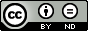 © State of Victoria (Department of Education and Early Childhood Development) 2013.Copyright of this material is reserved to the Crown in the right of the State of Victoria. This work is licensed under a Creative Commons Attribution-NoDerivs 3.0 Australia licence (http://creativecommons.org/licenses/by-nd/3.0/au/). You are free use, copy and distribute to anyone in its original form as long as you attribute the Higher Education and Skills Group, Department of Education and Early Childhood Development as the author, and you license any derivative work you make available under the same licence.DisclaimerIn compiling the information contained in and accessed through this resource, the Department of Education and Early Childhood Development (DEECD) has used its best endeavours to ensure that the information is correct and current at the time of publication but takes no responsibility for any error, omission or defect therein.To the extent permitted by law DEECD, its employees, agents and consultants exclude all liability for any loss or damage (including indirect, special or consequential loss or damage) arising from the use of, or reliance on the information contained herein, whether caused or not by any negligent act or omission. If any law prohibits the exclusion of such liability, DEECD limits its liability to the extent permitted by law, for the resupply of the information.Third party sitesThis resource may contain links to third party websites and resources. DEECD is not responsible for the condition or content of these sites or resources as they are not under its control.Third party material linked from this resource is subject to the copyright conditions of the third party. Users will need to consult the copyright notice of the third party sites for conditions of usage.Victorian Purchasing Guide  Version HistoryCPC08 Construction, Plumbing and Services Training Package 
Victorian Purchasing GuideCONTENTSINTRODUCTION	6What is a Victorian Purchasing Guide?	6Registration	6QUALIFICATIONS	7UNITS OF COMPETENCY AND NOMINAL HOURS	9SAMPLE TRAINING PROGRAMS	28CONTACTS AND LINKS	108GLOSSARY	110INTRODUCTIONWhat is a Victorian Purchasing Guide?The Victorian Purchasing Guide provides information for use by Registered Training Organisations (RTOs) in the provision of Victorian government subsidised training.Specifically the Victorian Purchasing Guide provides the following information related to the delivery of nationally endorsed Training Packages in Victoria:The nominal hour range (minimum-maximum) available for each qualification.Nominal hours for each unit of competency within the Training Package.Sample training programs.RegistrationRTOs must be registered by either the Victorian Registration and Qualifications Authority (VRQA) or the Australian Skills Qualification Authority (ASQA) regulatory body to be eligible to issue qualifications and statements of attainment under the Australian Quality Framework (AQF).The VRQA is the regulatory authority for Victoria that registers VET training organisations who provide courses to domestic students only and who only offer training in Victoria.To register to provide training to international students and in other Australian states and territories you will need to apply with ASQA. QUALIFICATIONSUNITS OF COMPETENCY AND NOMINAL HOURSRTOs are advised that there is a mapping table inside each Training Package that describes the relationship between new units and superseded or replaced units from the previous version of CPC08 Construction, Plumbing and Services Training Package.  Information regarding transition arrangements can be obtained from the state or national VET Regulating Authority (see Contacts and Links section).You must be sure that all training and assessment leading to qualifications or Statements of Attainment from the CPC08 Construction, Plumbing and Services Training Package is conducted against the Training Package units of competency and complies with the requirements in the assessment guidelines.Listing of the Units of Competency and Nominal HoursSAMPLE TRAINING PROGRAMSA range of Sample Training Plans have been provided to demonstrate the flexibility of qualifications contained in the CPC08 Construction, Plumbing and Services Training Package, but are by no means mandatory.CONTACTS AND LINKSGLOSSARYTraining Package Version  Date VPG
ApprovedCommentsCPC08 V8 29 April 2013This Victorian Purchasing Guide reflects the changes made to CPC08 Construction and Property Services Training Package Version 8, which includes the following changes:Addition of two new qualifications:CPC31712 Certificate III in Post-TensioningCPC32912 Certificate III in Construction Crane Operations.Deletion of four qualifications:CPC20311 Certificate II in SteelfixingCPC20411 Certificate II in ConcretingCPC20511 Certificate II in StoneworkingCPC31711 Certificate III in Low Rise Structural Framing.Replacement of one or more core units in the following 16 CPC08 qualifications, resulting in an upgrade to year code and non-equivalent status:CPC20112 Certificate II in ConstructionCPC20712 Certificate II in DrainageCPC20812 Certificate II in Metal Roofing and CladdingCPC20912 Certificate II in Urban IrrigationCPC30812 Certificate III in Roof TilingCPC31812 Certificate III in ShopfittingCPC31912 Certificate III in JoineryCPC32412 Certificate III in PlumbingCPC32512 Certificate III in Plumbing (Mechanical Services) CPC32612 Certificate III in Roof PlumbingCPC32712 Certificate III in Gas FittingCPC32812 Certificate III in Fire ProtectionCPC40912 Certificate IV in Plumbing and ServicesCPC50412 Diploma of Plumbing and ServicesCPC50612 Diploma of Hydraulic Services DesignCPC60212 Advanced Diploma of Building and Construction (Management)Review of currency of native and imported units in CPC08 qualifications, resulting in upgrade of all but one of the remaining qualifications but no change to year code given equivalent status.Training Package Version  Date VPG
ApprovedCommentsAddition of four new units of competency:CPCCSI3015A Produce airbrushed signage CPCCSI3016A Produce digital signage using advanced software applications CPCPGS3047A Install LPG systems in marine craftCPCPWT3030A Install home fire sprinkler systems.Replacement of three construction units with the following non-equivalent units:CPCCBC6018A Manage processes for complying with legal obligations of a building or construction contractorCPCCCM1016A Identify requirements for safe 
tilt-up workCPCCSH3006A Apply finishes.Revision of existing plumbing and services units of competency (CPCP) to reflect industry requirements and sustainability changes resulting in the replacement of 132 plumbing and services units with the revised non-equivalent units.Refer to the Modification History and Qualification and Unit of Competency Mapping in CPC08 Version 8 for more details.This guide supersedes the Victorian Purchasing Guide for CPC08 Version 7 published in May 2012CodeTitleTitleQualification Nominal Hour RangeQualification Nominal Hour RangeQualification Nominal Hour RangeCodeTitleTitleMinimumMinimumMaximumCPC10111Certificate I in Construction290290330330CPC20112Certificate II in Construction356356492492CPC20211Certificate II in Construction Pathways200200616616CPC20712Certificate II in Drainage301301337337CPC20812Certificate II in Metal Roofing and Cladding361361490490CPC20912Certificate II in Urban Irrigation298298334334CPC30111Certificate III in Bricklaying/Blocklaying83483410841084CPC30211Certificate III in Carpentry83683611701170CPC30311Certificate III in Concreting72072011201120CPC30411Certificate III in Demolition410410892892CPC30511Certificate III in Dogging324324508508CPC30611Certificate III in Painting and Decorating1000100011421142CPC30711Certificate III in Rigging524524688688CPC30812Certificate III in Roof Tiling462462594594CPC30911Certificate III in Scaffolding288288476476CPC31011Certificate III in Solid Plastering682682936936CPC31111Certificate III in Steelfixing490490654654CPC31211Certificate III in Wall and Ceiling Lining62462410601060CPC31311Certificate III in Wall and Floor Tiling840840982982CPC31411Certificate III in Construction Waterproofing684684814814CPC31511Certificate III in Formwork/Falsework664664872872CPC31611Certificate III in Paving522522728728CPC31712Certificate III in Post-Tensioning542542702702CPC31812Certificate III in Shopfitting90790712651265CPC31912Certificate III in Joinery87187112121212CPC32011Certificate III in Carpentry and Joinery1074107413101310CPC32111Certificate III in Signage534534988988CPC32211Certificate III in Joinery (Stairs)77577510841084CPC32311Certificate III in Stonemasonry (Monumental/Installation)687687897897CPC32412Certificate III in Plumbing83283220362036CPC32512Certificate III in Plumbing (Mechanical Services)85185118151815CodeTitleTitleQualification Nominal Hour RangeQualification Nominal Hour RangeQualification Nominal Hour RangeCodeTitleTitleMinimumMinimumMaximumCPC32612Certificate III in Roof Plumbing432432487487CPC32712Certificate III in Gas Fitting429429585585CPC32812Certificate III in Fire Protection1069106912631263CPC32912Certificate III in Construction Crane Operations732732958958CPC40110Certificate IV in Building and Construction (Building)754754900900CPC40208Certificate IV in Building and Construction (Contract Administration)350350540540CPC40308Certificate IV in Building and Construction (Estimating)584584790790CPC40408Certificate IV in Building and Construction (Sales)330330540540CPC40508Certificate IV in Building and Construction (Site Management)624624830830CPC40611Certificate IV in Building and Construction (Specialist Trades)424424914914CPC40708Certificate IV in Building and Construction (Trade Contracting)489489835835CPC40808Certificate IV in Swimming Pool and Spa Building675675729729CPC40912Certificate IV in Plumbing and Services47147111241124CPC50108Diploma of Building Surveying1231123112311231CPC50210Diploma of Building and Construction (Building)1506150620902090CPC50308Diploma of Building and Construction (Management)54554515701570CPC50412Diploma of Plumbing and Services46546521042104CPC50509Diploma of Fire Systems Design50650611201120CPC50612Diploma of Hydraulic Services Design1905190524502450CPC60108Advanced Diploma of Building Surveying2265226522652265CPC60212Advanced Diploma of Building and Construction (Management)51051010001000CPC70109Vocational Graduate Certificate in Fire Systems Design Management280280360360Unit CodeUnit TitleNominal HoursCPCCBC4001AApply building codes and standards to the construction process for low rise building projects40CPCCBC4002AManage occupational health and safety in the building and construction workplace40CPCCBC4003ASelect and prepare a construction contract40CPCCBC4004AIdentify and produce estimated costs for building and construction projects60CPCCBC4005AProduce labour and material schedules for ordering40CPCCBC4006BSelect, procure and store construction materials for low rise projects40CPCCBC4007APlan building or construction work40CPCCBC4008BConduct on-site supervision of building and construction projects40CPCCBC4009BApply legal requirements to building and construction projects50CPCCBC4010BApply structural principles to residential low rise constructions160CPCCBC4011BApply structural principles to commercial low rise constructions80CPCCBC4012BRead and interpret plans and specifications30CPCCBC4013APrepare and evaluate tender documentation20CPCCBC4014APrepare simple building sketches and drawings40CPCCBC4015APrepare specifications for all construction works20CPCCBC4016AAdminister a construction contract20CPCCBC4017AArrange resources and prepare for the building or construction project20CPCCBC4018AApply site surveys and set-out procedures to building and construction projects40CPCCBC4019AApply sustainable building design principles to water management systems40CPCCBC4020ABuild thermally efficient and sustainable structures40CPCCBC4021AMinimise waste on the building and construction site20CPCCBC4022ASupervise tilt-up work40Unit CodeUnit TitleNominal HoursNominal HoursCPCCBC4024AResolve business disputes20CPCCBC4025AManage personal work priorities and professional development20CPCCBC4026AArrange building applications and approvals20CPCCBC4027BEstablish a basis for sales consulting20CPCCBC4028APrepare design brief for construction works20CPCCBC4029BApply construction information to the sales process20CPCCBC4030AAnalyse and communicate industry information20CPCCBC4031AProcess client requirements20CPCCBC4032AApply contract law to sales processes20CPCCBC4033AMaintain the sales environment20CPCCBC4034AApply codes and standards to building trade and services contracting40CPCCBC4035AInitiate the heritage works process20CPCCBC4036APrepare to undertake the heritage restoration process40CPCCBC4037APrepare drawings for heritage works40CPCCBC4038APrepare work plans for restoration work20CPCCBC4039AUndertake the heritage restoration process40CPCCBC4040APrepare report for heritage restoration work20CPCCBC4041AUndertake preparations for refractory work14CPCCBC4042AConstruct a fire brick wall and arch using refractory materials30CPCCBC4043AOperate a self-erecting tower crane40CPCCBC4044AOperate a tower crane64CPCCBC4045APerform advanced rigging100CPCCBC4046AErect and dismantle advanced scaffolding40CPCCBC4047AQuality assure fire-rated lining systems40CPCCBC4048AApply building codes and standards to the construction process for swimming pools and spas40CPCCBC4049AApply structural principles to construction of swimming pools and spas30CPCCBC4050ASelect, procure and store construction materials for swimming pools and spa projects24CPCCBC4051ASupervise asbestos removal8CPCCBC5001BApply building codes and standards to the construction process for medium rise building projects200CPCCBC5002AMonitor costing systems on medium rise building and construction projects60Unit CodeUnit TitleNominal HoursNominal HoursCPCCBC5003ASupervise the planning of on-site medium rise building or construction work200CPCCBC5004ASupervise and apply quality standards to the selection of building and construction materials60CPCCBC5005ASelect and manage building and construction contractors40CPCCBC5006BApply site surveys and set-out procedures to medium rise building projects110CPCCBC5007BAdminister the legal obligations of a building or construction contractor100CPCCBC5009AIdentify services layout and connection methods to medium rise construction projects140CPCCBC5010BManage construction work150CPCCBC5011AManage environmental management practices and processes in building and construction150CPCCBC5012AManage the application and monitoring of energy conservation and management practices and processes150CPCCBC5013ADevelop professional technical and legal reports on building and construction projects40CPCCBC5014AConduct asbestos assessment associated with removal40CPCCBC5018AApply structural principles to the construction of medium rise buildings300CPCCBC6001BApply building codes and standards to the construction process for large building projects100CPCCBC6002AGenerate and direct the development of new projects200CPCCBC6003AEstablish, maintain and review contract administration procedures and frameworks60CPCCBC6005AManage tender developments for major projects50CPCCBC6006AManage the procurement and acquisition of resources for building or construction projects50CPCCBC6007ADevelop, plan and implement appropriate building or construction environmental management practices and processes50CPCCBC6008ADevelop and implement an appropriate estimating and tendering system60CPCCBC6009ADevelop, plan and implement an appropriate building or construction planning process50CPCCBC6010APlan, develop and implement building or construction energy conservation and management practices and processes200CPCCBC6011AEstablish systems to develop and monitor building and construction costs80CPCCBC6012AManage and administer development of documentation for building or construction projects40Unit CodeUnit TitleNominal HoursNominal HoursCPCCBC6013AEvaluate materials for multi-storey buildings60CPCCBC6014AApply structural principles to the construction of large, high rise and complex buildings100CPCCBC6015AApply building surveying procedures50CPCCBC6016AAssess construction faults in large building projects50CPCCBC6017AEvaluate services layout and connection methods for the planning of large building projects100CPCCBC6018AManage processes for complying with legal obligations of a building or construction contractor60CPCCBL2001AHandle and prepare bricklaying and blocklaying materials16CPCCBL2002AUse bricklaying and blocklaying tools and equipment30CPCCBL3001ALay paving24CPCCBL3002ACarry out masonry veneer construction60CPCCBL3003ACarry out cavity brick construction60CPCCBL3004AConstruct masonry steps and stairs32CPCCBL3005ALay masonry walls and corners76CPCCBL3006ALay multi-thickness walls and piers60CPCCBL3007AInstall glass blockwork8CPCCBL3009AInstall flashings and damp proof course8CPCCBL3010AConstruct masonry arches100CPCCBL3011AConstruct curved walls32CPCCBL3012AConstruct fireplaces and chimneys48CPCCBL3013AConstruct masonry structural systems40CPCCBL3014AInstall fire-rated masonry construction32CPCCBL3015AConstruct decorative brickwork70CPCCBL3016AConstruct battered masonry walls and piers32CPCCBL3017ACarry out tuck pointing to brickwork12CPCCBL3018AInstall aerated autoclaved concrete products40CPCCCA2002BUse carpentry tools and equipment96CPCCCA2003AErect and dismantle formwork for footings and slabs on ground24CPCCCA2011AHandle carpentry materials16CPCCCA3001ACarry out general demolition of minor building structures32CPCCCA3002ACarry out setting out24CPCCCA3003AInstall flooring systems40Unit CodeUnit TitleNominal HoursNominal HoursCPCCCA3004AConstruct wall frames60CPCCCA3005BConstruct ceiling frames32CPCCCA3006BErect roof trusses40CPCCCA3007CConstruct pitched roofs60CPCCCA3008BConstruct eaves20CPCCCA3009BConstruct advanced roofs80CPCCCA3010AInstall and replace windows and doors70CPCCCA3011ARefurbish timber sashes to window frames16CPCCCA3012AFrame and fit wet area fixtures24CPCCCA3013AInstall lining, panelling and moulding40CPCCCA3014AConstruct bulkheads16CPCCCA3015AAssemble partitions32CPCCCA3016AConstruct timber external stairs40CPCCCA3017BInstall exterior cladding20CPCCCA3018AConstruct, erect and dismantle formwork for stairs and ramps40CPCCCA3019AErect and dismantle formwork to suspended slabs, columns, beams and walls40CPCCCA3020AErect and dismantle jump form formwork60CPCCCA3021AErect and dismantle slip form formwork60CPCCCA3022AInstall curtain walling40CPCCCA3023ACarry out levelling operations24CPCCCM1011AUndertake basic estimation and costing16CPCCCM1012AWork effectively and sustainably in the construction industry20CPCCCM1013APlan and organise work20CPCCCM1014AConduct workplace communication20CPCCCM1015ACarry out measurements and calculations20CPCCCM1016AIdentify requirements for safe tilt-up work8CPCCCM2001ARead and interpret plans and specifications36CPCCCM2002ACarry out excavation16CPCCCM2003BCalculate and cost construction work20CPCCCM2004AHandle construction materials16CPCCCM2005BUse construction tools and equipment96Unit CodeUnit TitleNominal HoursNominal HoursCPCCCM2006BApply basic levelling procedures8CPCCCM2007BUse explosive power tools16CPCCCM2008BErect and dismantle restricted height scaffolding40CPCCCM2009ACarry out basic demolition32CPCCCM2010BWork safely at heights8CPCCCM3001COperate elevated work platforms32CPCCCM3002AOperate a truck mounted loading crane40CPCCCM3003AWork safely around power sources, services and assets40CPCCCO2011AHandle concreting materials24CPCCCO2012AUse concreting tools and equipment80CPCCCO2013ACarry out concreting to simple forms20CPCCCO2014ACarry out concrete work120CPCCCO3021APlace concrete180CPCCCO3022AFinish concrete180CPCCCO3023ACure concrete16CPCCCO3024ACarry out decorative finishes to concrete32CPCCCO3025AResurface concrete16CPCCCO3026ACarry out repair and rectification of concrete36CPCCCO3027ACut and core concrete16CPCCCO3028ACarry out tilt panel construction32CPCCCO3029AApply and finish sprayed concrete16CPCCCO3030ACarry out high performance concreting16CPCCCO3031AConduct off-form vertical concrete operations32CPCCCO3032AConduct concrete boom delivery operations160CPCCCO3033ASlump test concrete40CPCCCO3034AConduct concrete agitator truck operations40CPCCDE2011AUse demolition tools and equipment40CPCCDE2012ACarry out manual general demolition40CPCCDE3011ACarry out mechanical general demolition24CPCCDE3013AOperate a crushing plant30CPCCDE3014ARemove non-friable asbestos20CPCCDE3015ARemove friable asbestos30CPCCDO2011AHandle and use dogging tools and equipment8Unit CodeUnit TitleNominal HoursNominal HoursCPCCDO3011APerform dogging80CPCCDO3012APerform crane scheduling40CPCCJN2001AAssemble components32CPCCJN2002APrepare for off-site manufacturing process32CPCCJN2003APackage manufactured products for transport10CPCCJN3001AUse static machines56CPCCJN3002AUse computer-controlled machinery60CPCCJN3003AManufacture components for door and window frames and doors80CPCCJN3004AManufacture joinery components40CPCCJN3005ACut and install glass16CPCCJS3002AManufacture stair components for straight flighted stairs32CPCCJS3003AAssemble and install stairs24CPCCJS3004AManufacture and install continuous handrailing and special stair components56CPCCJS3005AManufacture stair components for curved and geometric stairs56CPCCJS3006AConstruct fabricated stairs24CPCCJS3011ADesign and set out stairs24CPCCLBM3001ALicence to operate a concrete placing boom160CPCCLDG3001ALicence to perform dogging80CPCCLHS3001ALicence to operate a personnel and materials hoist32CPCCLHS3002ALicence to operate a materials hoist24CPCCLRG3001ALicence to perform rigging basic level196CPCCLRG3002ALicence to perform rigging intermediate level40CPCCLRG4001ALicence to perform rigging advanced level40CPCCLSF2001ALicence to erect, alter and dismantle scaffolding basic level40CPCCLSF3001ALicence to erect, alter and dismantle scaffolding intermediate level40CPCCLSF4001ALicence to erect, alter and dismantle scaffolding advanced level40CPCCLTC4001ALicence to operate a tower crane40CPCCLTC4002ALicence to operate a self-erecting tower crane80CPCCOHS1001AWork safely in the construction industry6CPCCOHS2001AApply OHS requirements, policies and procedures in the construction industry20CPCCPA3001APrepare subgrade, base and bedding course for segmental paving16Unit CodeUnit TitleNominal HoursNominal HoursCPCCPA3002ALay segmental pavers40CPCCPA3003ACut segmental pavers8CPCCPA3004AFinish segmental paving8CPCCPA3005AMaintain and repair segmental paving12CPCCPB3001AFix standard plasterboard wall sheets60CPCCPB3002AFix standard plasterboard ceiling sheets60CPCCPB3003AFix battens20CPCCPB3004AFix wet area sheets20CPCCPB3005AFix ceiling sheets to external protected areas40CPCCPB3006AFix fibre cement board20CPCCPB3007AApply levels of finish standards to planning and inspection of own work40CPCCPB3008AMix plastering compounds20CPCCPB3009AFinish plasterboard joins manually60CPCCPB3010AManually sand plaster work16CPCCPB3011AFinish category 1 and 2 wet areas20CPCCPB3012ACut and fix paper-faced cornices40CPCCPB3013APlan travel routes10CPCCPB3014AInstall batt insulation products16CPCCPB3015AInstall acoustic and thermal environmental protection systems20CPCCPB3016AInstall and finish columns16CPCCPB3017ARectify faults in plaster applications20CPCCPB3018AUse vacuum and electric sanding equipment to finish plaster work60CPCCPB3019AInspect equipment for serviceability10CPCCPB3020AMatch, mitre and install cast ornamental cornices60CPCCPB3021AInstall and fix residential acoustic plaster products40CPCCPB3022AUse mechanical jointing equipment to finish joints60CPCCPB3023ALoad and unload plaster and plaster-related products6CPCCPB3024AUse manual handling equipment to manoeuvre plaster products10CPCCPB3025AStore plasterboard and related products10CPCCPB3026BErect and maintain trestle and plank systems10CPCCPB3027AInstall ceiling insulation30CPCCPD2011AHandle painting and decorating materials16Unit CodeUnit TitleNominal HoursNominal HoursCPCCPD2012AUse painting and decorating tools and equipment80CPCCPD2013ARemove and replace doors and door and window components4CPCCPD3021APrepare surfaces for painting40CPCCPD3022AApply paint by brush and roller100CPCCPD3023AApply texture coat paint finishes by brush, roller and spray40CPCCPD3024AApply paint by spray80CPCCPD3025AMatch specified paint colour50CPCCPD3026AApply stains and clear timber finishes40CPCCPD3027AApply wallpaper50CPCCPD3028AApply decorative paint finishes114CPCCPD3029ARemove graffiti and apply protective coatings30CPCCPD3030BApply protective paint coating systems30CPCCPD3031AImplement safe lead paint and asbestos work practices in the painting industry20CPCCPD3032AApply advanced wallpaper techniques30CPCCPD3033AApply intumescent coatings50CPCCPD3034AApply advanced decorative paint finishes40CPCCRI3001AOperate personnel and materials hoists32CPCCRI3012APerform basic rigging40CPCCRI3013APerform intermediate rigging40CPCCRI3014APerform advanced structural steel erection24CPCCRI3015APerform advanced tilt-up slab erection24CPCCRI3016APerform advanced tower crane erection16CPCCRT2001AHandle roof tiling materials16CPCCRT2002AUse roof tiling tools and equipment16CPCCRT3001ATile regular roofs48CPCCRT3002ATile irregular roofs84CPCCRT3003BRepair and replace valleys, valley irons and flashings8CPCCRT3004BRepair and renovate tile roofs20CPCCRT3005BSlate a roof48CPCCRT3006BFix shingles to roofs and facades24CPCCSC2001ASafely handle and use scaffolding tools and equipment8CPCCSC2002AErect and dismantle basic scaffolding56Unit CodeUnit TitleNominal HoursNominal HoursCPCCSC3001AErect and dismantle intermediate scaffolding56CPCCSF2001AHandle steelfixing materials24CPCCSF2002AUse steelfixing tools and equipment80CPCCSF2003ACut and bend materials using oxy-LPG equipment20CPCCSF2004APlace and fix reinforcement materials80CPCCSF2005AArc weld reinforcement steel40CPCCSF2006AMachine cut reinforcement materials20CPCCSF2007ASplice and anchor using mechanical methods50CPCCSF3001AApply reinforcement schedule16CPCCSF3002ACarry out monostrand post-tensioning40CPCCSF3003ACarry out multistrand post-tensioning40CPCCSF3004ACarry out stressbar post-tensioning20CPCCSH2001APrepare surfaces32CPCCSH2002AUse aluminium sections for fabrication40CPCCSH2003AApply and install sealant and sealant devices16CPCCSH3001ASet out and assemble cabinets, showcases, wall units, counters and workstations80CPCCSH3002ASet out and fabricate shopfront commercial entries bulkheads and component fittings56CPCCSH3003AAssemble and install shopfront commercial entries bulkheads and components40CPCCSH3005AApply and trim decorative finishes40CPCCSH3006AApply finishes15CPCCSI2001AUse colour for signage24CPCCSI2002ALay out and design signage40CPCCSI2003APrepare surfaces for signage20CPCCSI2004AProduce digital signage36CPCCSI2005AFabricate signage40CPCCSI2006ASignwrite to simple forms76CPCCSI2007AApply fasteners and fixings16CPCCSI3001AProduce vinyl signage36CPCCSI3002AUse rotary router20CPCCSI3003ASignwrite to decorative forms92CPCCSI3004AApply advanced vinyl applications40Unit CodeUnit TitleNominal HoursNominal HoursCPCCSI3005AUse engraving systems40CPCCSI3006AApply gilding to signage40CPCCSI3007AApply lines and scrolls48CPCCSI3008AWrite showcards and chalkboards36CPCCSI3009AScreen-print signage36CPCCSI3010AHand render pictorials36CPCCSI3011AUse LED technology for signage40CPCCSI3012AApply electrical theory for illuminated signage8CPCCSI3013AInstall LED systems40CPCCSI3014AManufacture gas-charged glass-formed illuminated signage200CPCCSI3015AProduce airbrushed signage20CPCCSI3016AProduce digital signage using advanced software applications60CPCCSP2001AHandle solid plastering materials8CPCCSP2002AUse solid plastering tools and equipment80CPCCSP2003APrepare surfaces for plastering40CPCCSP3001AApply float and render to straight and curved surfaces100CPCCSP3002AApply set coats40CPCCSP3003AApply trowelled texture coat finishes80CPCCSP3004ARestore and renovate solid plasterwork120CPCCSP3005AInstall pre-cast decorative mouldings120CPCCSP3006AInstall cast plaster blockwork16CPCCSP3007AApply plaster by projection machine32CPCCST2001APrepare for stonemasonry construction process25CPCCST2002AIdentify and use stone products8CPCCST2003AFinish stone30CPCCST2004ALay stone40CPCCST2005ACarry out load slinging of off-site materials8CPCCST3001ADress and mould stone10CPCCST3002AShape solid stone40CPCCST3003ASplit stone manually20CPCCST3004ADress stone manually40CPCCST3005ACarry out profile work60Unit CodeUnit TitleNominal HoursNominal HoursCPCCST3006AMachine stone40CPCCST3007ATurn stone32CPCCST3008AInlay lead to stone20CPCCST3009AUse computer-controlled static machinery to produce stone components32CPCCST3010ASet out and cut letters in stone32CPCCST3011APlan monument construction12CPCCST3012ABuild stone veneer walls32CPCCST3013ACarry out cemetery monument fixing32CPCCST3014ASet and anchor stone facades32CPCCSV5001AAssess the construction of domestic scale buildings100CPCCSV5002AEvaluate materials for construction of domestic scale buildings72CPCCSV5003AProduce working drawings for residential buildings90CPCCSV5004AApply legislation to urban development and building controls36CPCCSV5005AApply footing and geomechanical design principles to domestic scale buildings36CPCCSV5006AAssess construction faults in residential buildings36CPCCSV5007AUndertake site surveys and set-out procedures for building projects72CPCCSV5008AApply building control legislation to building surveying36CPCCSV5009AAssess the impact of fire on building materials36CPCCSV5010AInteract with clients in a regulated environment36CPCCSV5011AApply building codes and standards to residential buildings36CPCCSV5012AAssess timber-framed designs for one and two storey buildings36CPCCSV5013AApply principles of energy efficient design to buildings36CPCCSV5014AApply building surveying procedures to residential buildings36CPCCSV5015AAssess structural requirements for domestic scale buildings72CPCCSV6001AAssess the construction of buildings up to three storeys72CPCCSV6002AProduce working drawings for buildings up to three storeys40CPCCSV6003AAssess construction faults in buildings up to three storeys40CPCCSV6004AApply footing and geomechanical design principles to buildings up to three storeys40CPCCSV6005AEvaluate services layout and connection methods for residential and commercial buildings up to three storeys40CPCCSV6006AEvaluate the use of concrete for residential and commercial buildings up to three storeys40Unit CodeUnit TitleNominal HoursNominal HoursCPCCSV6007AAssess structural requirements for buildings up to three storeys40CPCCSV6008AApply building codes and standards to buildings up to three storeys72CPCCSV6009AImplement performance-based codes and risk management principles for buildings up to three storeys72CPCCSV6010AApply fire technology to buildings up to three storeys40CPCCSV6011AApply legal procedures to building surveying40CPCCSV6012AFacilitate community development consultation40CPCCSV6013ACoordinate building refurbishment72CPCCSV6014AManage and plan land use40CPCCSV6015AAnalyse and present building surveying research information90CPCCSV6016AApply building surveying procedures to buildings up to three storeys90CPCCVE1002BUndertake a basic computer design project36CPCCVE1011AUndertake a basic construction project40CPCCWC2001AComplete penetrations and flashings20CPCCWC3001AInstall and finish plasterboard and fibre cement sheeting to curved walls and ceilings40CPCCWC3002AInstall and finish plasterboard and fibre cement sheeting to arches60CPCCWC3003AInstall dry wall passive fire-rated systems40CPCCWC3004AInstall suspended ceilings40CPCCWF2001AHandle wall and floor tiling materials32CPCCWF2002AUse wall and floor tiling tools and equipment96CPCCWF3001APrepare surfaces for tiling application40CPCCWF3002AFix floor tiles120CPCCWF3003AFix wall tiles140CPCCWF3004ARepair wall and floor tiles40CPCCWF3005ACarry out decorative tiling40CPCCWF3006ACarry out mosaic tiling40CPCCWF3007ATile curved surfaces80CPCCWF3008ATile domestic pools and spas100CPCCWP2001AHandle waterproofing materials24CPCCWP2002AUse waterproofing tools and equipment60CPCCWP2003APrepare for construction waterproofing process100CPCCWP2004APrepare surfaces for waterproofing application100Unit CodeUnit TitleNominal HoursNominal HoursCPCCWP3001AApply waterproofing process to below ground level wet areas50CPCCWP3002AApply waterproofing process to internal wet areas50CPCCWP3003AApply waterproofing process to external wet areas50CPCCWP3004AApply waterproofing remedial processes50CPCMCM7001APlan and manage complex projects60CPCMCM7002AManage the quality of projects and processes80CPCPCM2039ACarry out interactive workplace communication10CPCPCM2040ARead plans and calculate plumbing quantities8CPCPCM2041AWork effectively in the plumbing and services sector15CPCPCM2043ACarry out WHS requirements50CPCPCM2045AHandle and store plumbing materials6CPCPCM2046AUse plumbing hand and power tools40CPCPCM2047ACarry out levelling6CPCPCM2048ACut and join sheet metal8CPCPCM2049ACut using oxy-LPG-acetylene equipment8CPCPCM2050AMark out materials20CPCPCM2052AWeld using oxy-acetylene equipment16CPCPCM2053AWeld using manual metal arc welding equipment16CPCPCM2054ACarry out simple concreting and rendering16CPCPCM2055AWork safely on roofs20CPCPCM3021AFlash penetrations through roofs and walls18CPCPCM3022AWeld polyethylene and polypropylene pipes using fusion method8CPCPCM3023AFabricate and install non-ferrous pressure piping12CPCPCM4011ACarry out work-based risk control processes24CPCPCM4012AEstimate and cost work40CPCPCM4013AProduce 2-D architectural drawings using CAD software40CPCPCM4014APrepare simple sketches and drawings20CPCPCM5010ADesign complex sanitary plumbing and drainage systems70CPCPCM5011ADesign complex cold water systems70CPCPCM5012ADesign complex stormwater and roof drainage systems55CPCPCM5013ADesign complex (non-solar) heated water systems75CPCPCM5014ADesign sewer infrastructure systems90Unit CodeUnit TitleNominal HoursNominal HoursCPCPDR2021ALocate and clear blockages8CPCPDR2022AInstall domestic treatment plants20CPCPDR2023AMaintain effluent disinfection systems4CPCPDR2024AInstall stormwater and sub-soil drainage systems15CPCPDR2025ADrain work site5CPCPDR2026AInstall prefabricated inspection openings and enclosures4CPCPDR3021APlan layout of a residential sanitary drainage system8CPCPDR3022AInstall below ground sanitary drainage systems30CPCPDR3023AInstall on-site disposal systems8CPCPDR4011BDesign and size sanitary drainage systems40CPCPDR4012BDesign and size stormwater drainage systems45CPCPDR4013BDesign and size domestic treatment plant disposal systems35CPCPFS2021AConnect static storage tanks for fixed fire protection systems60CPCPFS2022AInstall portable fire equipment24CPCPFS3030ADesign pre-calculated fire sprinkler systems60CPCPFS3031AFabricate and install fire hydrant and hose reel systems40CPCPFS3032AInstall distribution and range pipes80CPCPFS3033AFit off sprinkler heads, controls and ancillary equipment40CPCPFS3034AInstall control valve assemblies, actuating devices and local alarms100CPCPFS3035ATest fire protection systems for pressure16CPCPFS3036AInstall special hazard systems45CPCPFS3037AInstall domestic and residential life safety sprinkler systems60CPCPFS3038ATest and maintain fire hydrant and hose reel installations60CPCPFS3039ATest and maintain automatic fire sprinklers60CPCPFS3040AConduct basic functional testing of water-based fire-suppression systems40CPCPFS3041AInspect and test fire pumpsets40CPCPFS3042AConduct annual functional testing of complex water-based fire-suppression systems60CPCPFS3043AConduct functional water flow testing32CPCPFS4021ACommission domestic and residential fire suppression sprinkler systems16CPCPFS4022ACommission and maintain special hazard fire suppression systems20CPCPFS4023ACommission fire system pumpsets16Unit CodeUnit TitleNominal HoursNominal HoursCPCPFS4024ADesign residential and domestic fire sprinkler systems50CPCPFS4025ACommission fire alarm and detection system interface devices60CPCPFS4026ACommission firefighting appliances64CPCPFS5010ADesign fire-compliant hydraulic services340CPCPFS5011ADesign fire sprinkler systems440CPCPFS5012ADesign fire hydrant and hose reel systems384CPCPGS3046AInstall LPG systems in caravans, mobile homes and mobile workplaces12CPCPGS3047AInstall LPG systems in marine craft12CPCPGS3048AInstall gas pressure control equipment8CPCPGS3049AInstall Type A gas appliance flues12CPCPGS3050AInstall Type B gas appliance flues4CPCPGS3051APurge consumer piping8CPCPGS3052AMaintain Type A gas appliances12CPCPGS3053ADisconnect and reconnect Type A gas appliances16CPCPGS3054ACalculate and install natural ventilation for Type A gas appliances8CPCPGS3055AInstall gas sub-meters8CPCPGS3056AInstall gas piping systems24CPCPGS3057ASize consumer gas piping systems8CPCPGS3058AInstall and commission Type A gas appliances22CPCPGS3059AInstall LPG storage of aggregate storage capacity up to 500 litres4CPCPGS3060AInstall LPG storage of aggregate storage capacity exceeding 500 litres and less than 8KL6CPCPGS4011BDesign and size consumer gas installations60CPCPGS4022AService Type A gas appliances180CPCPGS4023AInstall, commission and service Type B gas appliances138CPCPIG2021ADesign domestic urban irrigation systems5CPCPIG3021ASet out, install and commission irrigation systems4CPCPIG3022AInstall and commission domestic irrigation pumps4CPCPMS2021AAssemble mechanical services components12CPCPMS3031AFabricate and install steel pressure piping54CPCPMS3032ASelect and fit insulation and sheathing8CPCPMS3033AInstall small bore heating systems15CPCPMS3034AInstall medical gas pipeline systems24Unit CodeUnit TitleNominal HoursNominal HoursCPCPMS3035AInstall and test ducting systems12CPCPMS3036AInstall air handling units12CPCPMS3037AInstall and test split system air conditioning15CPCPMS3038AInstall air conditioning control equipment8CPCPMS3039AMaintain mechanical services equipment8CPCPMS3040AInstall and maintain evaporative air cooling systems20CPCPMS3041AInstall domestic solid fuel burning appliances20CPCPMS4011BDesign, size and lay out heating and cooling systems160CPCPMS4022ACommission air and water systems132CPCPMS4023ADesign compressed air systems40CPCPMS5010ADesign steam generation and distribution systems50CPCPMS5011ADesign air conditioning and ventilation systems50CPCPMS5012ADesign sound attenuated hydraulic services45CPCPMS5013ADesign hydronic heating and cooling systems90CPCPPS5000BDesign gas bulk storage systems80CPCPPS5001BDesign industrial gas systems300CPCPPS5002BDesign gas reticulation systems160CPCPPS5009BAnalyse and report on technical plumbing systems20CPCPPS5011BCoordinate services and penetrations within a building40CPCPPS5014ALocate and maintain piping systems8CPCPPS5015BInspect plumbing and drainage systems32CPCPPS5023ADesign solar water heating systems45CPCPPS5024AConduct a water audit and identify water-saving initiatives35CPCPPS5025ADesign grey water re-use systems in sewered areas35CPCPPS5026ADesign rainwater collection, storage, distribution and re-use systems35CPCPPS5027ADesign irrigation systems35CPCPPS5028ADesign trade waste pre-treatment systems30CPCPPS5030ADesign pump systems30CPCPPS5032ADesign siphonic stormwater drainage systems30CPCPPS5033ADesign vacuum sewerage systems35CPCPRF2022ASelect and install roof sheeting and wall cladding16CPCPRF2023ACollect and store roof water10CPCPRF2024AFabricate roof coverings for curved structures8Unit CodeUnit TitleNominal HoursNominal HoursCPCPRF3021AReceive roofing materials4CPCPRF3022AFabricate and install roof drainage components48CPCPRF3023AFabricate and install external flashings16CPCPRF3024AInstall roof components10CPCPRF3025AInstall roof coverings to curved roof structures12CPCPRF3026AInstall composite roof systems20CPCPRF4011BDesign and size roof drainage systems60CPCPSN3011BPlan layout of a residential sanitary plumbing system8CPCPSN3022AInstall discharge pipes28CPCPSN3023AFabricate and install sanitary stacks28CPCPSN3024AInstall and fit off sanitary fixtures20CPCPSN3025AInstall pre-treatment facilities8CPCPSN3026AInstall sewerage pumpsets8CPCPSN4011BDesign and size sanitary plumbing systems50CPCPWT3020AConnect and install storage tanks to a domestic water supply12CPCPWT3021ASet out and install water services36CPCPWT3022AInstall and adjust water service controls and devices12CPCPWT3023AInstall and commission water heating systems25CPCPWT3024AInstall and maintain domestic water treatment equipment10CPCPWT3025AInstall water pumpsets8CPCPWT3026AFit off and commission heated and cold water services16CPCPWT3027AConnect irrigation systems from drinking water supply6CPCPWT3028AInstall water services10CPCPWT3029AInstall water pipe systems12CPCPWT3030AInstall home fire sprinkler systems50CPCPWT4011BDesign and size heated and cold water services and systems80CPCPWT4022ACommission and maintain backflow prevention devices20CPCPWT4023ACommission and maintain hot and heated water temperature control devices 20CPCSFS5001ADefine scope and hazard level of fire systems design projects40CPCSFS5002AResearch and interpret detailed fire systems design project requirements40CPCSFS5003ADevelop plans and methodology for fire systems design projects40Unit CodeUnit TitleNominal HoursNominal HoursCPCSFS5005AResearch and evaluate fire system technologies and components60CPCSFS5006ACreate detailed designs for fire sprinkler systems120CPCSFS5007ACreate detailed designs for hydrant and hose reel systems80CPCSFS5008ACreate detailed designs for fire detection and warning systems120CPCSFS5009ACreate detailed designs for fire systems’ water supplies120CPCSFS5010AProvide documentation and support for fabrication of fire sprinkler systems60CPCSFS5011AProvide design documentation and review and support fire system installation processes60CPCSFS5013ASupport commissioning processes and finalise fire systems design projects80CPCSFS5014AConduct annual fire systems certification inspections100CPCSFS5015AAssess documentation for annual fire systems certification inspections60CPCSFS7001ADefine scope of and initiate special hazard fire systems design projects140CPCSFS7002AAnalyse, design and evaluate complex special hazard fire systems80CPCSFS7003ADevelop and submit tenders for fire systems design solutions60CPCSUS4001AImplement and monitor environmentally sustainable work practices40CPCSUS5001ADevelop workplace policies and procedures for sustainability50Occupation/ Work FunctionPlumbing DrainerPlumbing DrainerQualification Title Certificate II in DrainageCertificate II in DrainageQualification CodeCPC20712CPC20712DescriptionThis sample training program is appropriate for a person working in the plumbing industry as a drainer.This sample training program is appropriate for a person working in the plumbing industry as a drainer.NotesFor further information on choosing electives refer to the qualification structures and rules within the (CPC08) Construction, Plumbing and Services Training Package. For further information on choosing electives refer to the qualification structures and rules within the (CPC08) Construction, Plumbing and Services Training Package. NotesParticipants who wish to obtain limited registration in drainage in Victoria should contact the Plumbing Industry Commission for advice on Competencies for Registration – Drainage Work (see Industry Regulation section at rear of guide). This sample program is based on CPC08 V6.1 and V7.0.Participants who wish to obtain limited registration in drainage in Victoria should contact the Plumbing Industry Commission for advice on Competencies for Registration – Drainage Work (see Industry Regulation section at rear of guide). This sample program is based on CPC08 V6.1 and V7.0.Unit CodeUnit TitleHoursCore Core Core CPCPCM2039ACarry out interactive workplace communication10CPCPCM2040ARead plans and calculate plumbing quantities8CPCPCM2041AWork effectively in the plumbing and services sector15CPCPCM2043ACarry out WHS requirements50CPCPCM2045AHandle and store plumbing materials6CPCPCM2046AUse plumbing hand and power tools40CPCPCM2047ACarry out levelling6CPCPCM2054ACarry out simple concreting and rendering16CPCPDR2021ALocate and clear blockages8CPCPDR2022AInstall domestic treatment plants20CPCPDR2024AInstall stormwater and sub-soil drainage systems15CPCPDR2025ADrain work site5CPCPDR2026AInstall prefabricated inspection openings and enclosures4CPCPDR3021APlan layout of a residential sanitary drainage system8CPCPDR3022AInstall below ground sanitary drainage systems30CPCPDR3023AInstall on-site disposal systems8HLTFA211AProvide basic emergency life support8RIICCM210AInstall trench support16Unit CodeUnit TitleHoursElectivesElectivesElectivesCPCPDR2023AMaintain effluent disinfection systems4CPCPCM2048ACut and join sheet metal8CPCPCM2049ACut using oxy-LPG-acetylene equipment8CPCPCM3022AWeld polyethylene and polypropylene pipes using fusion method8CPCPSN3025AInstall pre-treatment facilities8CPCPRF2023ACollect and store roof water10CPCPWT3029AInstall water pipe systems12CPCPCM2052AWeld using oxy-acetylene equipment16CPCPCM2053AWeld using manual metal arc welding equipment16CPCPCM2050AMark out materials20Total hoursTotal hours383Occupation/ Work FunctionIrrigation TechnicianIrrigation TechnicianQualification Title Certificate II in Urban IrrigationCertificate II in Urban IrrigationQualification CodeCPC20912CPC20912DescriptionThis sample training program is appropriate for a person working in the plumbing industry as an urban irrigator restricted to installing and maintaining sprinklers and irrigation systems in domestic and light commercial sites. This sample training program is appropriate for a person working in the plumbing industry as an urban irrigator restricted to installing and maintaining sprinklers and irrigation systems in domestic and light commercial sites. NotesFor further information on choosing electives refer to the qualification structures and rules within the (CPC08) Construction, Plumbing and Services Training Package.For further information on choosing electives refer to the qualification structures and rules within the (CPC08) Construction, Plumbing and Services Training Package.NotesParticipants who wish to obtain limited registration in urban irrigation in Victoria should contact the Plumbing Industry Commission for advice on Competencies for Registration – Irrigation (non-agricultural) Work (see Industry Regulation section at rear of guide). This sample program is based on CPC08 V6.1 and V7.0.Participants who wish to obtain limited registration in urban irrigation in Victoria should contact the Plumbing Industry Commission for advice on Competencies for Registration – Irrigation (non-agricultural) Work (see Industry Regulation section at rear of guide). This sample program is based on CPC08 V6.1 and V7.0.Unit CodeUnit TitleHoursCore Core Core CPCPCM2039ACarry out interactive workplace communication10CPCPCM2040ARead plans and calculate plumbing quantities8CPCPCM2041AWork effectively in the plumbing and services sector15CPCPCM2043ACarry out WHS requirements50CPCPCM2045AHandle and store plumbing materials6CPCPCM2046AUse plumbing hand and power tools40CPCPCM2050AMark out materials20CPCPCM2054ACarry out simple concreting and rendering16CPCPFS2021AConnect static storage tanks for fixed fire protection systems60CPCPIG2021ADesign domestic urban irrigation systems5CPCPIG3021ASet out, install and commission irrigation systems4CPCPIG3022AInstall and commission domestic irrigation pumps4HLTFA211AProvide basic emergency life support8ElectivesElectivesElectivesCPCCST2005ACarry out load slinging of off-site materials8CPCPCM2047ACarry out levelling6CPCPCM2048ACut and join sheet metal8CPCPCM2049ACut using oxy-LPG-acetylene equipment8CPCPCM2052AWeld using oxy-acetylene equipment16CPCPCM2053AWeld using manual metal arc welding equipment16CPCPCM3022AWeld polyethylene and polypropylene pipes using fusion method8Unit CodeUnit TitleHoursCPCPRF2023ACollect and store roof water10CPCPWT3025AInstall water pumpsets8CPCPWT3027AConnect irrigation systems from drinking water supply6CPCPWT3028AInstall water services10CPCPWT3029AInstall water pipe systems12RIICCM210AInstall trench support16Total hoursTotal hours378Occupation/ Work FunctionBricklayer/BlocklayerBricklayer/BlocklayerQualification Title Certificate III in Bricklaying/BlocklayingCertificate III in Bricklaying/BlocklayingQualification CodeCPC30111 CPC30111 DescriptionThis is a sample training program appropriate for a person working in the bricklaying/blocklaying sector. This is a sample training program appropriate for a person working in the bricklaying/blocklaying sector. NotesThe following training program is a sample only. For further information on choosing electives refer to the qualification structures and rules within the (CPC08) Construction, Plumbing and Services Training Package.  This sample program is based on CPC08 V6.1 and V7.0The following training program is a sample only. For further information on choosing electives refer to the qualification structures and rules within the (CPC08) Construction, Plumbing and Services Training Package.  This sample program is based on CPC08 V6.1 and V7.0Unit CodeUnit TitleHoursCoreCoreCoreCPCCCA3002ACarry out setting out24CPCCCM1012AWork effectively and sustainably in the construction industry20CPCCCM1013APlan and organise work20CPCCCM1014AConduct workplace communication20CPCCCM1015ACarry out measurements and calculations20CPCCCM2001ARead and interpret plans and specifications36CPCCCM2006BApply basic levelling procedures8CPCCCM2008BErect and dismantle restricted height scaffolding40CPCCCM2009ACarry out basic demolition32CPCCOHS2001AApply OHS requirements, policies and procedures in the construction industry20CPCCBL2001AHandle and prepare bricklaying and blocklaying materials16CPCCBL2002AUse bricklaying and blocklaying tools and equipment30CPCCBL3002ACarry out masonry veneer construction60CPCCBL3003ACarry out cavity brick construction60CPCCBL3004AConstruct masonry steps and stairs32CPCCBL3005ALay masonry walls and corners76CPCCBL3006ALay multi-thickness walls and piers60CPCCBL3009AInstall flashings and damp proof course8CPCCBL3010AConstruct masonry arches100CPCCBL3011AConstruct curved walls32CPCCBL3014AInstall fire-rated masonry construction32Unit CodeUnit TitleHoursElectivesElectivesElectivesCPCCBL3001ALay paving24CPCCBL3007AInstall glass blockwork8CPCCBL3012AConstruct fireplaces and chimneys48CPCCBL3013AConstruct masonry structural systems40CPCCBL3015AConstruct decorative brickwork70CPCCBL3016AConstruct battered masonry walls and piers32Total hoursTotal hours968Occupation/ Work FunctionCarpenter Carpenter Qualification Title Certificate III in CarpentryCertificate III in CarpentryQualification CodeCPC30211CPC30211DescriptionThis is a sample training program appropriate for a person working in residential and commercial applications as a general carpenter. This is a sample training program appropriate for a person working in residential and commercial applications as a general carpenter. NotesThe following training program is a sample only. For further information on choosing electives refer to the qualification structures and rules within the (CPC08) Construction, Plumbing and Services Training Package. This sample program is based on CPC08 V6.1 and V7.0.The following training program is a sample only. For further information on choosing electives refer to the qualification structures and rules within the (CPC08) Construction, Plumbing and Services Training Package. This sample program is based on CPC08 V6.1 and V7.0.Unit CodeUnit TitleHoursCoreCoreCoreCPCCCA2002BUse carpentry tools and equipment96CPCCCA2011AHandle carpentry materials16CPCCCA3001ACarry out general demolition of minor building structures32CPCCCA3002ACarry out setting out24CPCCCA3003AInstall flooring systems40CPCCCA3004AConstruct wall frames60CPCCCA3005BConstruct ceiling frames32CPCCCA3006BErect roof trusses40CPCCCA3007CConstruct pitched roofs60CPCCCA3008BConstruct eaves20CPCCCA3023ACarry out levelling operations24CPCCCM1012AWork effectively and sustainably in the construction industry20CPCCCM1013APlan and organise work20CPCCCM1014AConduct workplace communication20CPCCCM1015ACarry out measurements and calculations20CPCCCM2001ARead and interpret plans and specifications36CPCCCM2002ACarry out excavation16CPCCCM2007BUse explosive power tools16CPCCCM2008BErect and dismantle restricted height scaffolding40CPCCCM2010BWork safely at heights8CPCCCO2013ACarry out concreting to simple forms20CPCCOHS2001AApply OHS requirements, policies and procedures in the construction industry20Unit CodeUnit TitleHoursElectivesElectivesElectivesCPCCCA3009BConstruct advanced roofs80CPCCCA3010AInstall and replace windows and doors70CPCCCA3012AFrame and fit wet area fixtures24CPCCCA3013AInstall lining, panelling and moulding40CPCCCA3016AConstruct timber external stairs40CPCCCA3017BInstall exterior cladding20CPCCCA3018AConstruct, erect and dismantle formwork for stairs and ramps40CPCCCM3001COperate elevated work platforms32Total hoursTotal hours1026Occupation/ Work FunctionDemolisher/Demolition ContractorDemolisher/Demolition ContractorQualification Title Certificate III in DemolitionCertificate III in DemolitionQualification CodeCPC30411 CPC30411 DescriptionThis is a sample training program appropriate for a person working with a demolition crew in demolition operations in the residential and commercial construction industry.This is a sample training program appropriate for a person working with a demolition crew in demolition operations in the residential and commercial construction industry.NotesThe following training program is a sample only. For further information on choosing electives refer to the qualification structures and rules within the (CPC08) Construction, Plumbing and Services Training Package. This sample program is based on CPC08 V7.0.The following training program is a sample only. For further information on choosing electives refer to the qualification structures and rules within the (CPC08) Construction, Plumbing and Services Training Package. This sample program is based on CPC08 V7.0.Unit CodeUnit TitleHoursCoreCoreCoreCPCCCA3001ACarry out general demolition of minor building structures32CPCCCM1012AWork effectively and sustainably in the construction industry20CPCCCM1013APlan and organise work20CPCCCM1014AConduct workplace communication20CPCCCM2001ARead and interpret plans and specifications36CPCCCM2008BErect and dismantle restricted height scaffolding40CPCCCM2010BWork safely at heights8CPCCOHS2001AApply OHS requirements, policies and procedures in the construction industry20CPCCDE2011AUse demolition tools and equipment40CPCCDE2012ACarry out manual general demolition40CPCCDE3011ACarry out mechanical general demolition24CPCCSF2003ACut and bend materials using oxy-LPG equipment20ElectivesElectivesElectivesCPCCCM3001COperate elevated work platforms32CPCCDE3014ARemove non-friable asbestos20CPCCDE3015ARemove friable asbestos30CPCCSC2002AErect and dismantle basic scaffolding56CPPWMT3015AMove waste using loadshifting equipment40FPICOT2206BCross cut materials with a hand-held chainsaw40Total hoursTotal hours538Occupation/ Work FunctionPainter and DecoratorPainter and DecoratorPainter and DecoratorQualification Title Certificate III in Painting and DecoratingCertificate III in Painting and DecoratingCertificate III in Painting and DecoratingQualification CodeCPC30611CPC30611CPC30611DescriptionThis is a sample training program appropriate for a person working in the painting and decorating sector for residential and commercial construction work. This is a sample training program appropriate for a person working in the painting and decorating sector for residential and commercial construction work. This is a sample training program appropriate for a person working in the painting and decorating sector for residential and commercial construction work. NotesThe following training program is a sample only. For further information on choosing electives refer to the qualification structures and rules within the (CPC08) Construction, Plumbing and Services Training Package. This sample program is based on CPC08 V6.1 and V7.0.The following training program is a sample only. For further information on choosing electives refer to the qualification structures and rules within the (CPC08) Construction, Plumbing and Services Training Package. This sample program is based on CPC08 V6.1 and V7.0.The following training program is a sample only. For further information on choosing electives refer to the qualification structures and rules within the (CPC08) Construction, Plumbing and Services Training Package. This sample program is based on CPC08 V6.1 and V7.0.Unit CodeUnit TitleUnit TitleHoursCoreCoreCoreCoreCPCCCM1012AWork effectively and sustainably in the construction industry2020CPCCCM1013APlan and organise work2020CPCCCM1014AConduct workplace communication2020CPCCCM1015ACarry out measurements and calculations2020CPCCCM2001ARead and interpret plans and specifications3636CPCCCM2003BCalculate and cost construction work2020CPCCCM2008BErect and dismantle restricted height scaffolding4040CPCCCM2010BWork safely at heights88CPCCCM3001COperate elevated work platforms3232CPCCOHS2001AApply OHS requirements, policies and procedures in the construction industry2020CPCCPB3026BErect and maintain trestle and plank systems1010CPCCPD2011AHandle painting and decorating materials1616CPCCPD2012AUse painting and decorating tools and equipment8080CPCCPD2013ARemove and replace doors and door and window components44CPCCPD3021APrepare surfaces for painting4040CPCCPD3022AApply paint by brush and roller100100CPCCPD3023AApply texture coat paint finishes by brush, roller and spray4040CPCCPD3024AApply paint by spray8080CPCCPD3025AMatch specified paint colour5050CPCCPD3026AApply stains and clear timber finishes4040CPCCPD3027AApply wallpaper5050CPCCPD3028AApply decorative paint finishes114114CPCCPD3031AImplement safe lead paint and asbestos work practices in the painting industry2020Unit CodeUnit TitleUnit TitleHoursElectivesElectivesElectivesElectivesCPCCPD3029ARemove graffiti and apply protective coatings3030CPCCPD3030BApply protective paint coating systems3030CPCCPD3032AApply advanced wallpaper techniques3030CPCCPD3034AApply advanced decorative paint finishes4040Total hoursTotal hours10101010Occupation/ Work FunctionRiggerRiggerQualification Title Certificate III in RiggingCertificate III in RiggingQualification CodeCPC30711 CPC30711 DescriptionThis is a sample training program appropriate for a person working in the rigging sector in the construction industry. This is a sample training program appropriate for a person working in the rigging sector in the construction industry. NotesThe following training program is a sample only. For further information on choosing electives refer to the qualification structures and rules within the (CPC08) Construction, Plumbing and Services Training Package. This sample program is based on CPC08 V6.1 and V7.0.The following training program is a sample only. For further information on choosing electives refer to the qualification structures and rules within the (CPC08) Construction, Plumbing and Services Training Package. This sample program is based on CPC08 V6.1 and V7.0.Unit CodeUnit TitleHoursCoreCoreCoreCPCCCM1012AWork effectively and sustainably in the construction industry20CPCCCM1013APlan and organise work20CPCCCM1014AConduct workplace communication20CPCCCM1015ACarry out measurements and calculations20CPCCCM2001ARead and interpret plans and specifications36CPCCCM2010BWork safely at heights8CPCCCM3001COperate elevated work platforms32CPCCCM3003AWork safely around power sources, services and assets40CPCCOHS2001AApply OHS requirements, policies and procedures in the construction industry20CPCCLRG3001ALicence to perform rigging basic level196CPCCLRG3002ALicence to perform rigging intermediate level40ElectivesElectivesElectivesCPCCRI3001AOperate personnel and materials hoists32CPCCRI3014APerform advanced structural steel erection24CPCCRI3015APerform advanced tilt-up slab erection24RIIOHS302AImplement traffic management plan20Total hoursTotal hours552Occupation/ Work FunctionRoof TilerRoof TilerQualification Title Certificate III in Roof TilingCertificate III in Roof TilingQualification CodeCPC30812CPC30812DescriptionThis is a sample training program appropriate for a person working in roof tiling for residential and commercial construction work.This is a sample training program appropriate for a person working in roof tiling for residential and commercial construction work.NotesThe following training program is a sample only. For further information on choosing electives refer to the qualification structures and rules within the (CPC08) Construction, Plumbing and Services Training Package. This sample program is based on CPC08 V6.1 and V7.0.The following training program is a sample only. For further information on choosing electives refer to the qualification structures and rules within the (CPC08) Construction, Plumbing and Services Training Package. This sample program is based on CPC08 V6.1 and V7.0.Unit CodeUnit TitleHoursCore Core Core CPCCCM1012AWork effectively and sustainably in the construction industry20CPCCCM1013APlan and organise work20CPCCCM1014AConduct workplace communication20CPCCCM1015ACarry out measurements and calculations20CPCCCM2001ARead and interpret plans and specifications36CPCCCM2008BErect and dismantle restricted height scaffolding40CPCCOHS2001AApply OHS requirements, policies and procedures in the construction industry20CPCPCM2043ACarry out WHS requirements50CPCPCM2055AWork safely on roofs20CPCCRT2001AHandle roof tiling materials16CPCCRT2002AUse roof tiling tools and equipment16CPCCRT3001ATile regular roofs48CPCCRT3002ATile irregular roofs84CPCCRT3004BRepair and renovate tile roofs20ElectivesElectivesElectivesCPCCRT3005BSlate a roof48CPCCRT3006BFix shingles to roofs and facades24CPCCSC2002AErect and dismantle basic scaffolding56Total hoursTotal hours558Occupation/ Work FunctionPlastererPlastererQualification Title Certificate III in Wall and Ceiling LiningCertificate III in Wall and Ceiling LiningQualification CodeCPC31211 CPC31211 DescriptionThis is a sample training program appropriate for a person working in the wall and ceiling lining sector. This is a sample training program appropriate for a person working in the wall and ceiling lining sector. NotesThe following training program is a sample only. For further information on choosing electives refer to the qualification structures and rules within the (CPC08) Construction, Plumbing and Services Training Package. This sample program is based on CPC08 V6.1 and V7.0.The following training program is a sample only. For further information on choosing electives refer to the qualification structures and rules within the (CPC08) Construction, Plumbing and Services Training Package. This sample program is based on CPC08 V6.1 and V7.0.Unit CodeUnit TitleHoursCoreCoreCoreCPCCCM1012AWork effectively and sustainably in the construction industry20CPCCCM1013APlan and organise work20CPCCCM1014AConduct workplace communication20CPCCCM1015ACarry out measurements and calculations20CPCCCM2001ARead and interpret plans and specifications 36CPCCCM2010BWork safely at heights8CPCCOHS2001AApply OHS requirements, policies and procedures in the construction industry20CPCCPB3001AFix standard plasterboard wall sheets60CPCCPB3002AFix standard plasterboard ceiling sheets60CPCCPB3003AFix battens20CPCCPB3004AFix wet area sheets20CPCCPB3005AFix ceiling sheets to external protected areas40CPCCPB3006AFix fibre cement board20CPCCPB3007AApply levels of finish standards to planning and inspection of own work40CPCCPB3008AMix plastering compounds20CPCCPB3009AFinish plasterboard joins manually60CPCCPB3010AManually sand plaster work16CPCCPB3011AFinish category 1 and 2 wet areas20CPCCPB3012ACut and fix paper-faced cornices40ElectivesElectivesElectivesCPCCWC3004AInstall suspended ceilings40CPCCPB3015AInstall acoustic and thermal environmental protection systems20CPCCPB3017ARectify faults in plaster applications20Unit CodeUnit TitleHoursCPCCPB3018AUse vacuum and electric sanding equipment to finish plaster work60CPCCPB3023ALoad and unload plaster and plaster-related products6CPCCPB3025AStore plasterboard and related products10CPCCSP3005AInstall pre-cast decorative mouldings120Total hoursTotal hours836Occupation/ Work FunctionPlastererPlastererQualification Title Certificate III in Wall and Ceiling LiningCertificate III in Wall and Ceiling LiningQualification CodeCPC31211 CPC31211 DescriptionThis is a sample training program appropriate for a person working in the wall and ceiling lining sector. This is a sample training program appropriate for a person working in the wall and ceiling lining sector. NotesThe following training program is a sample only. For further information on choosing electives refer to the qualification structures and rules within the (CPC08) Construction, Plumbing and Services Training Package. This sample program is based on CPC08 V6.1 and V7.0.The following training program is a sample only. For further information on choosing electives refer to the qualification structures and rules within the (CPC08) Construction, Plumbing and Services Training Package. This sample program is based on CPC08 V6.1 and V7.0.Unit CodeUnit TitleHoursCoreCoreCoreCPCCCM1012AWork effectively and sustainably in the construction industry20CPCCCM1013APlan and organise work20CPCCCM1014AConduct workplace communication20CPCCCM1015ACarry out measurements and calculations20CPCCCM2001ARead and interpret plans and specifications 36CPCCCM2010BWork safely at heights8CPCCOHS2001AApply OHS requirements, policies and procedures in the construction industry20CPCCPB3001AFix standard plasterboard wall sheets60CPCCPB3002AFix standard plasterboard ceiling sheets60CPCCPB3003AFix battens20CPCCPB3004AFix wet area sheets20CPCCPB3005AFix ceiling sheets to external protected areas40CPCCPB3006AFix fibre cement board20CPCCPB3007AApply levels of finish standards to planning and inspection of own work40CPCCPB3008AMix plastering compounds20CPCCPB3009AFinish plasterboard joins manually60CPCCPB3010AManually sand plaster work16CPCCPB3011AFinish category 1 and 2 wet areas20CPCCPB3012ACut and fix paper-faced cornices40ElectivesElectivesElectivesCPCCWC3004AInstall suspended ceilings40CPCCPB3015AInstall acoustic and thermal environmental protection systems20CPCCPB3017ARectify faults in plaster applications20Unit CodeUnit TitleHoursCPCCPB3018AUse vacuum and electric sanding equipment to finish plaster work60CPCCPB3023ALoad and unload plaster and plaster-related products6CPCCPB3025AStore plasterboard and related products10CPCCSP3005AInstall pre-cast decorative mouldings120Total hoursTotal hours836Occupation/
Work FunctionPost-tensioner – supervisorPost-tensioner – supervisorQualification Title Certificate III in Post-TensioningCertificate III in Post-TensioningQualification CodeCPC31712CPC31712DescriptionThis is a sample training program appropriate for a person working in post-tensioning in the construction industryThis is a sample training program appropriate for a person working in post-tensioning in the construction industryNotesThe following training program is a sample only. For further information on choosing electives refer to the qualification structures and rules within the (CPC08) Construction, Plumbing and Services Training Package. This sample program is based on CPC08 V8.The following training program is a sample only. For further information on choosing electives refer to the qualification structures and rules within the (CPC08) Construction, Plumbing and Services Training Package. This sample program is based on CPC08 V8.Unit CodeUnit TitleHoursCoreCoreCoreCPCCCM1012AWork effectively and sustainably in the construction industry20CPCCCM1014AConduct workplace communication20CPCCCM1015ACarry out measurements and calculations20CPCCCM2001ARead and interpret plans and specifications36CPCCCM2004AHandle construction materials 16CPCCCM2005BUse construction tools and equipment96CPCCCM2010BWork safely at heights8CPCCOHS2001AApply OHS requirements, policies and procedures in the construction industry20CPCCSF2002AUse steelfixing tools and equipment80CPCCSF3002ACarry out monostrand post-tensioning40CPCCSF3003ACarry out multistrand post-tensioning40CPCCSF3004ACarry out stressbar post-tensioning20ElectivesElectivesElectivesCPCCCM3001COperate elevated work platforms32CPCCSF2005AArc weld reinforcement steel40CPCCSF2007ASplice and anchor using mechanical methods50CPCPCM4011ACarry out work-based risk control processes24RIIOHS202AEnter and work in confined spaces30Total hoursTotal hours592Occupation/ Work FunctionPost-tensioner – operativePost-tensioner – operativeQualification Title Certificate III in Post-TensioningCertificate III in Post-TensioningQualification CodeCPC31712CPC31712DescriptionThis is a sample training program appropriate for a person working in post-tensioning in the construction industryThis is a sample training program appropriate for a person working in post-tensioning in the construction industryNotesThe following training program is a sample only. For further information on choosing electives refer to the qualification structures and rules within the (CPC08) Construction, Plumbing and Services Training Package. This sample program is based on CPC08 V8.The following training program is a sample only. For further information on choosing electives refer to the qualification structures and rules within the (CPC08) Construction, Plumbing and Services Training Package. This sample program is based on CPC08 V8.Unit CodeUnit TitleHoursCoreCoreCoreCPCCCM1012AWork effectively and sustainably in the construction industry20CPCCCM1014AConduct workplace communication20CPCCCM1015ACarry out measurements and calculations20CPCCCM2001ARead and interpret plans and specifications36CPCCCM2004AHandle construction materials 16CPCCCM2005BUse construction tools and equipment96CPCCCM2010BWork safely at heights8CPCCOHS2001AApply OHS requirements, policies and procedures in the construction industry20CPCCSF2002AUse steelfixing tools and equipment80CPCCSF3002ACarry out monostrand post-tensioning40CPCCSF3003ACarry out multistrand post-tensioning40CPCCSF3004ACarry out stressbar post-tensioning20ElectivesElectivesElectivesCPCCCM2008BErect and dismantle restricted height scaffolding40COCCCO2014ACarry out concrete work120CPCCSF2007ASplice and anchor using mechanical methods50CPCPCM4011ACarry out work=based risk control processes24TLILIC108ALicence to operate a forklift truck40Total hoursTotal hours690Occupation/ Work FunctionLicensed crane operatorLicensed crane operatorQualification Title Certificate III in Construction Crane OperationsCertificate III in Construction Crane OperationsQualification CodeCPC32912CPC32912DescriptionThis is a sample training program appropriate for a person with a licence (C2) to operate a slewing mobile crane (up to 20 tonnes).This is a sample training program appropriate for a person with a licence (C2) to operate a slewing mobile crane (up to 20 tonnes).NotesThe following training program is a sample only. For further information on choosing electives refer to the qualification structures and rules within the (CPC08) Construction, Plumbing and Services Training Package. This sample program is based on CPC08 V8.The following training program is a sample only. For further information on choosing electives refer to the qualification structures and rules within the (CPC08) Construction, Plumbing and Services Training Package. This sample program is based on CPC08 V8.Unit CodeUnit TitleHoursCoreCoreCoreBSBCUS301BDeliver and monitor a service to customers35CPCCCM1012AWork effectively and sustainably in the construction industry20CPCCCM1013APlan and organise work20CPCCCM1014AConduct workplace communication20CPCCCM2001ARead and interpret plans and specifications36CPCCCM2004AHandle construction materials16CPCCCM2010BWork safely at heights8CPCCCM3001COperate elevated work platforms32CPCCCM3003AWork safely around power sources, services and assets40CPCCDO3012APerform crane scheduling40CPCCLDG3001ALicence to perform dogging80CPCCOHS2001AApply OHS requirements, policies and procedures in the construction industry20TLIB3011ASet up and rig crane for lift30TLIB3013AMaintain mobile cranes40TLIB3015AUndertake site inspection20TLIF2006AApply accident-emergency procedures20TLIF2010AApply fatigue management strategies30TLIF3084AFollow mobile crane safety procedures15TLILIC2016ALicence to drive heavy rigid vehicle*50Specialist Specialist Specialist TLILIC3008ALicence to operate a slewing mobile crane (up to 20 tonnes)70ElectivesElectivesElectivesCPCCCM1015ACarry out measurements and calculations20CPCCLRG3001ALicence to perform rigging basic level196TLILIC2005ALicence to operate a boom-type elevated work platform (boom length 11 meters or more)30Total hoursTotal hours888Occupation/ Work FunctionLicensed crane operatorLicensed crane operatorQualification Title Certificate III in Construction Crane OperationsCertificate III in Construction Crane OperationsQualification CodeCPC32912CPC32912DescriptionThis is a sample training program appropriate for a person with a licence (C6) to operate a slewing mobile crane (up to 60 tonnes).This is a sample training program appropriate for a person with a licence (C6) to operate a slewing mobile crane (up to 60 tonnes).NotesThe following training program is a sample only. For further information on choosing electives refer to the qualification structures and rules within the (CPC08) Construction, Plumbing and Services Training Package. This sample program is based on CPC08 V8.The following training program is a sample only. For further information on choosing electives refer to the qualification structures and rules within the (CPC08) Construction, Plumbing and Services Training Package. This sample program is based on CPC08 V8.Unit CodeUnit TitleHoursCoreCoreCoreBSBCUS301BDeliver and monitor a service to customers35CPCCCM1012AWork effectively and sustainably in the construction industry20CPCCCM1013APlan and organise work20CPCCCM1014AConduct workplace communication20CPCCCM2001ARead and interpret plans and specifications36CPCCCM2004AHandle construction materials16CPCCCM2010BWork safely at heights8CPCCCM3001COperate elevated work platforms32CPCCCM3003AWork safely around power sources, services and assets40CPCCDO3012APerform crane scheduling40CPCCLDG3001ALicence to perform dogging80CPCCOHS2001AApply OHS requirements, policies and procedures in the construction industry20TLIB3011ASet up and rig crane for lift30TLIB3013AMaintain mobile cranes40TLIB3015AUndertake site inspection20TLIF2006AApply accident-emergency procedures20TLIF2010AApply fatigue management strategies30TLIF3084AFollow mobile crane safety procedures15TLILIC2016ALicence to drive heavy rigid vehicle*50Specialist Specialist Specialist TLILIC4009ALicence to operate a slewing mobile crane (up to 60 tonnes)70ElectivesElectivesElectivesCPCCCM1015ACarry out measurements and calculations20CPCCLRG3001ALicence to perform rigging basic level196TLILIC2005ALicence to operate a boom-type elevated work platform (boom length 11 meters or more)30Total hoursTotal hours888Occupation/ Work FunctionShopfitterShopfitterQualification Title Certificate III in ShopfittingCertificate III in ShopfittingQualification CodeCPC31812CPC31812DescriptionThis is a sample training program appropriate for a person working in shopfitting.This is a sample training program appropriate for a person working in shopfitting.NotesThe following training program is a sample only. For further information on choosing electives refer to the qualification structures and rules within the (CPC08) Construction, Plumbing and Services Training Package. This sample program is based on CPC08 V6.1 and V7.0.The following training program is a sample only. For further information on choosing electives refer to the qualification structures and rules within the (CPC08) Construction, Plumbing and Services Training Package. This sample program is based on CPC08 V6.1 and V7.0.Unit CodeUnit TitleHoursCoreCoreCoreCPCCCM1012AWork effectively and sustainably in the construction industry20CPCCCM1013APlan and organise work20CPCCCM1014AConduct workplace communication20CPCCCM1015ACarry out measurements and calculations20CPCCCM2001ARead and interpret plans and specifications36CPCCCM2004AHandle construction materials16CPCCCM2005BUse construction tools and equipment96CPCCCM2006BApply basic levelling procedures8CPCCOHS2001AApply OHS requirements, policies and procedures in the construction industry20CPCCCA3010AInstall and replace windows and doors70CPCCJN3001AUse static machines56CPCCJN3005ACut and install glass16CPCCSH2001APrepare surfaces32CPCCSH2002AUse aluminium sections for fabrication40CPCCSH3001ASet out and assemble cabinets, showcases, wall units, counters and workstations80CPCCSH3002ASet out and fabricate shopfront commercial entries bulkheads and component fittings56CPCCSH3003AAssemble and install shopfront commercial entries bulkheads and components40CPCCSH3005AApply and trim decorative finishes40CPCCSH3006AApply finishes15ElectiveElectiveElectiveCPCCCA3001ACarry out general demolition of minor building structures32CPCCCA3013AInstall lining, panelling and moulding40CPCCCA3014AConstruct bulkheads16Unit CodeUnit TitleHoursCPCCCA3015AAssemble partitions32CPCCCM2007BUse explosive power tools16CPCCCM3001COperate elevated work platforms32CPCCJN3002AUse computer-controlled machinery60CPCCJN3003AManufacture components for door and window frames and doors80CPCCPB3015AInstall acoustic and thermal environmental protection systems20CPCCSF2003ACut and bend materials using oxy-LPG equipment20LMFFM3006BInstall furnishing products24Total hoursTotal hours1073Occupation/ 
Work FunctionShopfitterShopfitterQualification Title Certificate III in ShopfittingCertificate III in ShopfittingQualification CodeCPC31812CPC31812DescriptionThis is a sample training program appropriate for a person working in shopfitting.This is a sample training program appropriate for a person working in shopfitting.NotesThe following training program is a sample only. For further information on choosing electives refer to the qualification structures and rules within the (CPC08) Construction, Plumbing and Services Training Package. This sample program is based on CPC08 V6.1 and V7.0.The following training program is a sample only. For further information on choosing electives refer to the qualification structures and rules within the (CPC08) Construction, Plumbing and Services Training Package. This sample program is based on CPC08 V6.1 and V7.0.Unit CodeUnit TitleHoursCoreCoreCoreCPCCCM1012AWork effectively and sustainably in the construction industry20CPCCCM1013APlan and organise work20CPCCCM1014AConduct workplace communication20CPCCCM1015ACarry out measurements and calculations20CPCCCM2001ARead and interpret plans and specifications36CPCCCM2004AHandle construction materials16CPCCCM2005BUse construction tools and equipment96CPCCCM2006BApply basic levelling procedures8CPCCOHS2001AApply OHS requirements, policies and procedures in the construction industry20CPCCCA3010AInstall and replace windows and doors70CPCCJN3001AUse static machines56CPCCJN3005ACut and install glass16CPCCSH2001APrepare surfaces32CPCCSH2002AUse aluminium sections for fabrication40CPCCSH3001ASet out and assemble cabinets, showcases, wall units, counters and workstations80CPCCSH3002ASet out and fabricate shopfront commercial entries bulkheads and component fittings56CPCCSH3003AAssemble and install shopfront commercial entries bulkheads and components40CPCCSH3005AApply and trim decorative finishes40CPCCSH3006AApply finishes15ElectivesElectivesElectivesCPCCCA3001ACarry out general demolition of minor building structures32CPCCCA3013AInstall lining, panelling and moulding40CPCCCA3014AConstruct bulkheads16Unit CodeUnit TitleHoursCPCCCA3015AAssemble partitions32CPCCCM2007BUse explosive power tools16CPCCCM3001COperate elevated work platforms32CPCCJN3002AUse computer-controlled machinery60CPCCJN3003AManufacture components for door and window frames and doors80CPCCPB3015AInstall acoustic and thermal environmental protection systems20CPCCSF2003ACut and bend materials using oxy-LPG equipment20LMFFM3006BInstall furnishing products24Total hoursTotal hours1073Occupation/ 
Work FunctionCarpenter and JoinerCarpenter and JoinerQualification Title Certificate III in Carpentry and JoineryCertificate III in Carpentry and JoineryQualification CodeCPC32011 CPC32011 DescriptionThis is a sample training program appropriate for a person working as a carpenter and joiner covering work in residential and commercial applications.This is a sample training program appropriate for a person working as a carpenter and joiner covering work in residential and commercial applications.NotesThe following training program is a sample only. For further information on choosing electives refer to the qualification structures and rules within the (CPC08) Construction, Plumbing and Services Training Package. This sample program is based on CPC08 V6.1 and V7.0.The following training program is a sample only. For further information on choosing electives refer to the qualification structures and rules within the (CPC08) Construction, Plumbing and Services Training Package. This sample program is based on CPC08 V6.1 and V7.0.Unit CodeUnit TitleHoursCoreCoreCoreCPCCCA2002BUse carpentry tools and equipment96CPCCCA2011AHandle carpentry materials16CPCCCA3001ACarry out general demolition of minor building structures32CPCCCA3002ACarry out setting out24CPCCCA3003AInstall flooring systems40CPCCCA3004AConstruct wall frames60CPCCCA3005BConstruct ceiling frames32CPCCCA3006BErect roof trusses40CPCCCA3007CConstruct pitched roofs60CPCCCA3008BConstruct eaves20CPCCCA3010AInstall and replace windows and doors70CPCCCA3013AInstall lining, panelling and moulding40CPCCCA3017BInstall exterior cladding20CPCCCA3019AErect and dismantle formwork to suspended slabs, columns, beams and walls40CPCCCA3023ACarry out levelling operations24CPCCCM1012AWork effectively and sustainably in the construction industry20CPCCCM1013APlan and organise work20CPCCCM1014AConduct workplace communication20CPCCCM1015ACarry out measurements and calculations20CPCCCM2001ARead and interpret plans and specifications36CPCCCM2007BUse explosive power tools16CPCCCM2008BErect and dismantle restricted height scaffolding40CPCCCM2010BWork safely at heights8CPCCCO2013ACarry out concreting to simple forms20Unit CodeUnit TitleHoursCPCCOHS2001AApply OHS requirements, policies and procedures in the construction industry20CPCCJN3001AUse static machines56CPCCJN3003AManufacture components for door and window frames and doors80CPCCJN3004AManufacture joinery components40ElectivesElectivesElectivesCPCCCA3009BConstruct advanced roofs80CPCCCA3011ARefurbish timber sashes to window frames16CPCCCA3012AFrame and fit wet area fixtures24CPCCCA3016AConstruct timber external stairs40Total hours1170Occupation/ 
Work FunctionCarpenter and Joiner – Stair manufacture and installation Carpenter and Joiner – Stair manufacture and installation Carpenter and Joiner – Stair manufacture and installation Qualification Title Certificate III in Carpentry and Joinery Certificate III in Carpentry and Joinery Certificate III in Carpentry and Joinery Qualification CodeCPC32011 CPC32011 CPC32011 DescriptionThis is a sample training program appropriate for a person working as a carpenter and joiner undertaking the manufacture, assembly and installation of stairs. This is a sample training program appropriate for a person working as a carpenter and joiner undertaking the manufacture, assembly and installation of stairs. This is a sample training program appropriate for a person working as a carpenter and joiner undertaking the manufacture, assembly and installation of stairs. NotesThe following training program is a sample only. For further information on choosing electives refer to the qualification structures and rules within the (CPC08) Construction, Plumbing and Services Training Package. This sample program is based on CPC08 V6.1 and V7.0.The following training program is a sample only. For further information on choosing electives refer to the qualification structures and rules within the (CPC08) Construction, Plumbing and Services Training Package. This sample program is based on CPC08 V6.1 and V7.0.The following training program is a sample only. For further information on choosing electives refer to the qualification structures and rules within the (CPC08) Construction, Plumbing and Services Training Package. This sample program is based on CPC08 V6.1 and V7.0.Unit CodeUnit TitleUnit TitleHoursCoreCoreCoreCoreCPCCCA2002BUse carpentry tools and equipment9696CPCCCA2011AHandle carpentry materials1616CPCCCA3001ACarry out general demolition of minor building structures3232CPCCCA3002ACarry out setting out2424CPCCCA3003AInstall flooring systems4040CPCCCA3004AConstruct wall frames6060CPCCCA3005BConstruct ceiling frames3232CPCCCA3006BErect roof trusses4040CPCCCA3007CConstruct pitched roofs6060CPCCCA3008BConstruct eaves2020CPCCCA3010AInstall and replace windows and doors7070CPCCCA3013AInstall lining, panelling and moulding4040CPCCCA3017BInstall exterior cladding2020CPCCCA3019AErect and dismantle formwork to suspended slabs, columns, beams and walls4040CPCCCA3023ACarry out levelling operations2424CPCCCM1012AWork effectively and sustainably in the construction industry2020CPCCCM1013APlan and organise work2020CPCCCM1014AConduct workplace communication2020CPCCCM1015ACarry out measurements and calculations2020CPCCCM2001ARead and interpret plans and specifications3636CPCCCM2007BUse explosive power tools1616CPCCCM2008BErect and dismantle restricted height scaffolding4040CPCCCM2010BWork safely at heights88Unit CodeUnit TitleUnit TitleHoursCPCCCO2013ACarry out concreting to simple forms2020CPCCOHS2001AApply OHS requirements, policies and procedures in the construction industry2020CPCCJN3001AUse static machines5656CPCCJN3003AManufacture components for door and window frames and doors8080CPCCJN3004AManufacture joinery components4040ElectivesElectivesElectivesElectivesCPCCJS3002AManufacture stair components for straight flighted stairs3232CPCCJS3003AAssemble and install stairs2424CPCCJS3004AManufacture and install continuous handrailing and special stair components5656CPCCJS3011ADesign and set out stairs2424Total hoursTotal hours11461146Occupation/ 
Work FunctionSignwriter/Sign ManufacturerSignwriter/Sign ManufacturerQualification Title Certificate III in Signage Certificate III in Signage Qualification CodeCPC32111 CPC32111 DescriptionThis is a sample training program appropriate for a person producing signage.This is a sample training program appropriate for a person producing signage.NotesThe following training program is a sample only. For further information on choosing electives refer to the qualification structures and rules within the (CPC08) Construction, Plumbing and Services Training Package. This sample program is based on CPC08 V6.1 and V7.0.The following training program is a sample only. For further information on choosing electives refer to the qualification structures and rules within the (CPC08) Construction, Plumbing and Services Training Package. This sample program is based on CPC08 V6.1 and V7.0.Unit CodeUnit TitleHoursCoreCoreCoreCPCCCM1012AWork effectively and sustainably in the construction industry20CPCCCM1013APlan and organise work20CPCCCM1014AConduct workplace communication20CPCCCM1015ACarry out measurements and calculations20CPCCOHS2001AApply OHS requirements, policies and procedures in the construction industry20CPCCSI2001AUse colour for signage24CPCCSI2002ALay out and design signage40CPCCSI2003APrepare surfaces for signage20CPCCSI2004AProduce digital signage36CPCCSI2005AFabricate signage40CPCCSI2006ASignwrite to simple forms76CPCCSI2007AApply fasteners and fixings16CPCCSI3001AProduce vinyl signage36CPCCSI3002AUse rotary router20ElectivesElectivesElectivesCPCCCM2006BApply basic levelling procedures8CPCCCM3001COperate elevated work platforms32CPCCSI3003ASignwrite to decorative forms92CPCCSI3004AApply advanced vinyl applications40CPCCSI3006AApply gilding to signage40CPCCSI3007AApply lines and scrolls48CPCCSI3009AScreen-print signage36Total hoursTotal hours704Occupation/ 
Work FunctionStonemasonStonemasonQualification Title Certificate III in Stonemasonry (Monumental/Installation) Certificate III in Stonemasonry (Monumental/Installation) Qualification CodeCPC32311 CPC32311 DescriptionThis is a sample training program appropriate for a person working as a stonemason in commercial and monumental applications. This is a sample training program appropriate for a person working as a stonemason in commercial and monumental applications. NotesThe following training program is a sample only. For further information on choosing electives refer to the qualification structures and rules within the (CPC08) Construction, Plumbing and Services Training Package. This sample program is based on CPC08 V6.1 and V7.0.The following training program is a sample only. For further information on choosing electives refer to the qualification structures and rules within the (CPC08) Construction, Plumbing and Services Training Package. This sample program is based on CPC08 V6.1 and V7.0.Unit CodeUnit TitleHoursCoreCoreCoreCPCCCM1012AWork effectively and sustainably in the construction industry20CPCCCM1013APlan and organise work20CPCCCM1014AConduct workplace communication20CPCCCM1015ACarry out measurements and calculations20CPCCCM2001ARead and interpret plans and specifications36CPCCCM2002ACarry out excavation16CPCCCM2008BErect and dismantle restricted height scaffolding40CPCCCA3002ACarry out setting out24CPCCCA3023ACarry out levelling operations24CPCCCO2013ACarry out concreting to simple forms20CPCCOHS2001AApply OHS requirements, policies and procedures in the construction industry20CPCCST2001APrepare for stonemasonry construction process25CPCCST2002AIdentify and use stone products8CPCCST2003AFinish stone30CPCCST2004ALay stone40CPCCST3001ADress and mould stone10CPCCST3002AShape solid stone40CPCCST3003ASplit stone manually20CPCCST3004ADress stone manually40CPCCST3005ACarry out profile work60CPCCST3006AMachine stone40ElectivesElectivesElectivesCPCCBL3016AConstruct battered masonry walls and piers32CPCCJN2001AAssemble components32Unit CodeUnit TitleHoursCPCCST2005ACarry out load slinging of off-site materials8CPCCST3008AInlay lead to stone20CPCCST3010ASet out and cut letters in stone32CPCCST3011APlan monument construction12CPCCST3012ABuild stone veneer walls32CPCCST3013ACarry out cemetery monument fixing32CPCCST3014ASet and anchor stone facades32Total hoursTotal hours805Occupation/ 
Work FunctionGeneral PlumberGeneral PlumberQualification Title Certificate III in PlumbingCertificate III in PlumbingQualification CodeCPC32412CPC32412DescriptionThis sample training program is appropriate for a person working in the plumbing industry within the industry sectors: Water, Sanitary, Roofing and Gas Services. This sample training program is appropriate for a person working in the plumbing industry within the industry sectors: Water, Sanitary, Roofing and Gas Services. NotesOn completion of this qualification participants may apply to the Plumbing Industry Commission (PIC) for registration in Water, Sanitary, Roofing, and Gas Services.This sample qualification also complies with (CPC08) Construction, Plumbing and Services Training Package structuring rules, which state that individual competency units gained in one subsector may be used as a credit for any other subsector in which the unit is listed. For further information on choosing electives, refer to the qualification structure and rules within the (CPC08) Construction, Plumbing and Services Training Package **Note duplicated units have had their hours removed from sample program calculations. This sample program is based on CPC08 V6.1 and V7.0.On completion of this qualification participants may apply to the Plumbing Industry Commission (PIC) for registration in Water, Sanitary, Roofing, and Gas Services.This sample qualification also complies with (CPC08) Construction, Plumbing and Services Training Package structuring rules, which state that individual competency units gained in one subsector may be used as a credit for any other subsector in which the unit is listed. For further information on choosing electives, refer to the qualification structure and rules within the (CPC08) Construction, Plumbing and Services Training Package **Note duplicated units have had their hours removed from sample program calculations. This sample program is based on CPC08 V6.1 and V7.0.Unit CodeUnit TitleHoursWater – Requirements 24 core, 5 electivesWater – Requirements 24 core, 5 electivesWater – Requirements 24 core, 5 electivesCoreCoreCoreCPCPCM2039ACarry out interactive workplace communication10CPCPCM2040ARead plans and calculate plumbing quantities8CPCPCM2041AWork effectively in the plumbing and services sector15CPCPCM2043ACarry out WHS requirements50CPCPCM2045AHandle and store plumbing materials6CPCPCM2046AUse plumbing hand and power tools40CPCPCM2047ACarry out levelling6CPCPCM2050AMark out materials20CPCPCM2052AWeld using oxy-acetylene equipment16CPCPCM2053AWeld using manual metal arc welding equipment16CPCPCM2054ACarry out simple concreting and rendering16CPCPCM2055AWork safely on roofs20CPCPCM3021AFlash penetrations through roofs and walls18CPCPCM3022AWeld polyethylene and polypropylene pipes using fusion method8CPCPCM3023AFabricate and install non-ferrous pressure piping12CPCPFS3031AFabricate and install fire hydrant and hose reel systems40CPCPWT3020AConnect and install storage tanks to a domestic water supply12CPCPWT3021ASet out and install water services36Unit CodeUnit TitleHoursCPCPWT3022AInstall and adjust water service controls and devices12CPCPWT3023AInstall and commission water heating systems25CPCPWT3025AInstall water pumpsets8CPCPWT3026AFit off and commission heated and cold water services16CPCPWT3027AConnect irrigation systems from drinking water supply6HLTFA211AProvide basic emergency life support8ElectivesElectivesElectivesCPCPIG2021ADesign domestic urban irrigation systems5CPCPIG3021ASet out, install and commission irrigation systems4CPCPWT3024AInstall and maintain domestic water treatment equipment10CPCPWT3028AInstall water services10CPCPFS3037AInstall domestic and residential life safety sprinkler systems60Sub total water hours513Sanitary – Requirements 6 core, 4 electivesSanitary – Requirements 6 core, 4 electivesSanitary – Requirements 6 core, 4 electivesCoreCoreCoreCPCPCM2048ACut and join sheet metal8CPCPDR2021ALocate and clear blockages8CPCPSN3011BPlan layout of a residential sanitary plumbing system8CPCPSN3022AInstall discharge pipes28CPCPSN3023AFabricate and install sanitary stacks28CPCPSN3024AInstall and fit off sanitary fixtures20ElectivesElectivesElectivesCPCPCM2049ACut using oxy-LPG-acetylene equipment8CPCPSN3025AInstall pre-treatment facilities8CPCPSN3026AInstall sewerage pumpsets8RIICCM210AInstall trench support16Sub total sanitary hours140Unit CodeUnit TitleHoursRoofing – Requirements 8 core, 4 electivesRoofing – Requirements 8 core, 4 electivesRoofing – Requirements 8 core, 4 electivesCoreCoreCoreCPCPCM2048ACut and join sheet metal8CPCPRF2022ASelect and install roof sheeting and wall cladding16CPCPRF2023ACollect and store roof water10CPCPRF3021AReceive roofing materials4CPCPRF3022AFabricate and install roof drainage components48CPCPRF3023AFabricate and install external flashings16CPCPRF3024AInstall roof components10CPCPRF3026AInstall composite roof systems20ElectivesElectivesElectivesCPCCCM2008BErect and dismantle restricted height scaffolding40CPCCCM2010BWork safely at heights8CPCCCM3001COperate elevated work platforms32CPCPRF3025AInstall roof coverings to curved roof structures12Sub total roofing hours224Gas fitting – Requirements 12 core, 5 electivesGas fitting – Requirements 12 core, 5 electivesGas fitting – Requirements 12 core, 5 electivesCoreCoreCoreCPCPCM2048ACut and join sheet metal8CPCPGS3046AInstall LPG systems in caravans, mobile homes and mobile workplaces12CPCPGS3047AInstall LPG systems in marine craft12CPCPGS3048AInstall gas pressure control equipment8CPCPGS3049AInstall Type A gas appliance flues12CPCPGS3051APurge consumer piping8CPCPGS3053ADisconnect and reconnect Type A gas appliances16CPCPGS3054ACalculate and install natural ventilation for Type A gas appliances8CPCPGS3056AInstall gas piping systems24CPCPGS3057ASize consumer gas piping systems8CPCPGS3058AInstall and commission Type A gas appliances22CPCPGS3059AInstall LPG storage of aggregate storage capacity up to 500 litres4Unit CodeUnit TitleHoursElectivesElectivesElectivesCPCPCM2049ACut using oxy-LPG-acetylene equipment8CPCPGS3050AInstall Type B gas appliance flues4CPCPGS3052AMaintain Type A gas appliances12CPCPGS3060AInstall LPG storage of aggregate storage capacity exceeding 500 litres and less than 8KL6RIICCM210AInstall trench support16Sub total gas fitting hours188Total hours: 4 streams – Water, Sanitary, Roofing, Gas fitting1065Occupation/ 
Work FunctionGeneral PlumberGeneral PlumberQualification Title Certificate III in PlumbingCertificate III in PlumbingQualification CodeCPC32412CPC32412DescriptionThis sample training program is appropriate for a person working in the plumbing industry within the industry sectors: Water, Sanitary, Drainage, Roofing and Gas Services. This sample training program is appropriate for a person working in the plumbing industry within the industry sectors: Water, Sanitary, Drainage, Roofing and Gas Services. NotesOn completion of this qualification participants may apply to the Plumbing Industry Commission (PIC) for registration in Water, Sanitary, Drainage, Roofing, and Gas Services.This sample qualification also complies with (CPC08) Construction, Plumbing and Services Training Package structuring rules, which state that individual competency units gained in one subsector may be used as a credit for any other subsector in which the unit is listed. For further information on choosing electives, refer to the qualification structure and rules within the (CPC08) Construction, Plumbing and Services Training Package. **Note duplicated units have had their hours removed from sample program calculations. This sample program is based on CPC08 V6.1 and V7.0.On completion of this qualification participants may apply to the Plumbing Industry Commission (PIC) for registration in Water, Sanitary, Drainage, Roofing, and Gas Services.This sample qualification also complies with (CPC08) Construction, Plumbing and Services Training Package structuring rules, which state that individual competency units gained in one subsector may be used as a credit for any other subsector in which the unit is listed. For further information on choosing electives, refer to the qualification structure and rules within the (CPC08) Construction, Plumbing and Services Training Package. **Note duplicated units have had their hours removed from sample program calculations. This sample program is based on CPC08 V6.1 and V7.0.Unit CodeUnit Title HoursWater – Requirements 24 core, 5 electivesWater – Requirements 24 core, 5 electivesWater – Requirements 24 core, 5 electivesCoreCoreCoreCPCPCM2039ACarry out interactive workplace communication10CPCPCM2040ARead plans and calculate plumbing quantities8CPCPCM2041AWork effectively in the plumbing and services sector15CPCPCM2043ACarry out WHS requirements50CPCPCM2045AHandle and store plumbing materials6CPCPCM2046AUse plumbing hand and power tools40CPCPCM2047ACarry out levelling6CPCPCM2050AMark out materials20CPCPCM2052AWeld using oxy-acetylene equipment16CPCPCM2053AWeld using manual metal arc welding equipment16CPCPCM2054ACarry out simple concreting and rendering16CPCPCM2055AWork safely on roofs20CPCPCM3021AFlash penetrations through roofs and walls18CPCPCM3022AWeld polyethylene and polypropylene pipes using fusion method8CPCPCM3023AFabricate and install non-ferrous pressure piping12CPCPFS3031AFabricate and install fire hydrant and hose reel systems40CPCPWT3020AConnect and install storage tanks to a domestic water supply12CPCPWT3021ASet out and install water services36Unit CodeUnit Title HoursCPCPWT3022AInstall and adjust water service controls and devices12CPCPWT3023AInstall and commission water heating systems25CPCPWT3025AInstall water pumpsets8CPCPWT3026AFit off and commission heated and cold water services16CPCPWT3027AConnect irrigation systems from drinking water supply6HLTFA211AProvide basic emergency life support8ElectivesElectivesElectivesCPCPIG2021ADesign domestic urban irrigation systems5CPCPIG3021ASet out, install and commission irrigation systems4CPCPWT3024AInstall and maintain domestic water treatment equipment10CPCPWT3028AInstall water services10CPCPFS3037AInstall domestic and residential life safety sprinkler systems60Sub total water hoursSub total water hours513Sanitary – Requirements 6 core, 4 electivesSanitary – Requirements 6 core, 4 electivesSanitary – Requirements 6 core, 4 electivesCoreCoreCoreCPCPCM2048ACut and join sheet metal8CPCPDR2021ALocate and clear blockages8CPCPSN3011BPlan layout of a residential sanitary plumbing system8CPCPSN3022AInstall discharge pipes28CPCPSN3023AFabricate and install sanitary stacks28CPCPSN3024AInstall and fit off sanitary fixtures20ElectivesElectivesElectivesCPCPCM2049ACut using oxy-LPG-acetylene equipment8CPCPSN3025AInstall pre-treatment facilities8CPCPSN3026AInstall sewerage pumpsets8RIICCM210AInstall trench support16Sub total sanitary hoursSub total sanitary hours140Unit CodeUnit Title HoursDrainageRequirements 9 core, 3 electivesCoreCoreCoreCPCPDR2021ALocate and clear blockages8CPCPDR2022AInstall domestic treatment plants20CPCPDR2024AInstall stormwater and sub-soil drainage systems15CPCPDR2025ADrain work site5CPCPDR2026AInstall prefabricated inspection openings and enclosures4CPCPDR3021APlan layout of a residential sanitary drainage system8CPCPDR3022AInstall below ground sanitary drainage systems30CPCPDR3023AInstall on-site disposal systems8RIICCM210AInstall trench support16ElectivesElectivesElectivesCPCPCM2049ACut using oxy-LPG-acetylene equipment8CPCPDR2023AMaintain effluent disinfection systems4CPCPWT3029AInstall water pipe systems12Sub total drainage hoursSub total drainage hours138Roofing – Requirements 8 core, 4 electivesRoofing – Requirements 8 core, 4 electivesRoofing – Requirements 8 core, 4 electivesCoreCoreCoreCPCPCM2048ACut and join sheet metal8CPCPRF2022ASelect and install roof sheeting and wall cladding16CPCPRF2023ACollect and store roof water10CPCPRF3021AReceive roofing materials4CPCPRF3022AFabricate and install roof drainage components48CPCPRF3023AFabricate and install external flashings16CPCPRF3024AInstall roof components10CPCPRF3026AInstall composite roof systems20ElectivesElectivesElectivesCPCCCM2008BErect and dismantle restricted height scaffolding40CPCCCM2010BWork safely at heights8CPCCCM3001COperate elevated work platforms32CPCPRF3025AInstall roof coverings to curved roof structures12Sub total roofing hoursSub total roofing hours224Unit CodeUnit Title HoursGas fitting – Requirements 12 core, 5 electivesGas fitting – Requirements 12 core, 5 electivesGas fitting – Requirements 12 core, 5 electivesCoreCoreCoreCPCPCM2048ACut and join sheet metal8CPCPGS3046AInstall LPG systems in caravans, mobile homes and mobile workplaces12CPCPGS3047AInstall LPG systems in marine craft12CPCPGS3048AInstall gas pressure control equipment8CPCPGS3049AInstall Type A gas appliance flues12CPCPGS3051APurge consumer piping8CPCPGS3053ADisconnect and reconnect Type A gas appliances16CPCPGS3054ACalculate and install natural ventilation for Type A gas appliances8CPCPGS3056AInstall gas piping systems24CPCPGS3057ASize consumer gas piping systems8CPCPGS3058AInstall and commission Type A gas appliances22CPCPGS3059AInstall LPG storage of aggregate storage capacity up to 500 litres4ElectivesElectivesElectivesCPCPCM2049ACut using oxy-LPG-acetylene equipment8CPCPGS3050AInstall Type B gas appliance flues4CPCPGS3052AMaintain Type A gas appliances12CPCPGS3060AInstall LPG storage of aggregate storage capacity exceeding 500 litres and less than 8KL6RIICCM210AInstall trench support16Sub total gas fitting hoursSub total gas fitting hours188Total hours: 5 streams – Water, Sanitary, Drainage, Roofing and Gas Services1203Occupation/ 
Work FunctionGeneral PlumberGeneral PlumberQualification Title Certificate III in PlumbingCertificate III in PlumbingQualification CodeCPC32412CPC32412DescriptionThis sample training program is appropriate for a person working in the plumbing industry within the industry sectors: Water, Sanitary, Mechanical and Gas Services.This sample training program is appropriate for a person working in the plumbing industry within the industry sectors: Water, Sanitary, Mechanical and Gas Services.NotesOn completion of this qualification participants may apply to the Plumbing Industry Commission (PIC) for registration in Water, Sanitary, Mechanical, and Gas Services. This sample qualification also complies with (CPC08) Construction, Plumbing and Services Training Package structuring rules, which state that individual competency units gained in one subsector may be used as a credit for any other subsector in which the unit is listed. For further information on choosing electives, refer to the qualification structure and rules within the (CPC08) Construction, Plumbing and Services Training Package. **Note duplicated units have had their hours removed from sample program calculations. This sample program is based on CPC08 V6.1 and V7.0.On completion of this qualification participants may apply to the Plumbing Industry Commission (PIC) for registration in Water, Sanitary, Mechanical, and Gas Services. This sample qualification also complies with (CPC08) Construction, Plumbing and Services Training Package structuring rules, which state that individual competency units gained in one subsector may be used as a credit for any other subsector in which the unit is listed. For further information on choosing electives, refer to the qualification structure and rules within the (CPC08) Construction, Plumbing and Services Training Package. **Note duplicated units have had their hours removed from sample program calculations. This sample program is based on CPC08 V6.1 and V7.0.Unit CodeUnit TitleHoursWater – Requirements 24 core, 5 electivesWater – Requirements 24 core, 5 electivesWater – Requirements 24 core, 5 electivesCoreCoreCoreCPCPCM2039ACarry out interactive workplace communication10CPCPCM2040ARead plans and calculate plumbing quantities8CPCPCM2041AWork effectively in the plumbing and services sector15CPCPCM2043ACarry out WHS requirements50CPCPCM2045AHandle and store plumbing materials6CPCPCM2046AUse plumbing hand and power tools40CPCPCM2047ACarry out levelling6CPCPCM2050AMark out materials20CPCPCM2052AWeld using oxy-acetylene equipment16CPCPCM2053AWeld using manual metal arc welding equipment16CPCPCM2054ACarry out simple concreting and rendering16CPCPCM2055AWork safely on roofs20CPCPCM3021AFlash penetrations through roofs and walls18CPCPCM3022AWeld polyethylene and polypropylene pipes using fusion method8CPCPCM3023AFabricate and install non-ferrous pressure piping12CPCPFS3031AFabricate and install fire hydrant and hose reel systems40CPCPWT3020AConnect and install storage tanks to a domestic water supply12CPCPWT3021ASet out and install water services36Unit CodeUnit TitleHoursCPCPWT3022AInstall and adjust water service controls and devices12CPCPWT3023AInstall and commission water heating systems25CPCPWT3025AInstall water pumpsets8CPCPWT3026AFit off and commission heated and cold water services16CPCPWT3027AConnect irrigation systems from drinking water supply6HLTFA211AProvide basic emergency life support8ElectivesElectivesElectivesCPCPIG2021ADesign domestic urban irrigation systems5CPCPIG3021ASet out, install and commission irrigation systems4CPCPWT3024AInstall and maintain domestic water treatment equipment10CPCPWT3028AInstall water services10CPCPFS3037AInstall domestic and residential life safety sprinkler systems60Sub total water hoursSub total water hours513Sanitary – Requirements 6 core, 4 electivesSanitary – Requirements 6 core, 4 electivesSanitary – Requirements 6 core, 4 electivesCoreCoreCoreCPCPCM2048ACut and join sheet metal8CPCPDR2021ALocate and clear blockages8CPCPSN3011BPlan layout of a residential sanitary plumbing system8CPCPSN3022AInstall discharge pipes28CPCPSN3023AFabricate and install sanitary stacks28CPCPSN3024AInstall and fit off sanitary fixtures20ElectivesElectivesElectivesCPCPCM2049ACut using oxy-LPG-acetylene equipment8CPCPSN3025AInstall pre-treatment facilities8CPCPSN3026AInstall sewerage pumpsets8RIICCM210AInstall trench support16Sub total sanitary hoursSub total sanitary hours140Unit CodeUnit TitleHoursMechanical services – Requirements 4 core, 11 electivesMechanical services – Requirements 4 core, 11 electivesMechanical services – Requirements 4 core, 11 electivesCoreCoreCoreCPCPCM2048ACut and join sheet metal8CPCPMS2021AAssemble mechanical services components12CPCPMS3031AFabricate and install steel pressure piping54CPCPMS3033AInstall small bore heating systems15ElectivesElectivesElectivesCPCPMS3032ASelect and fit insulation and sheathing8CPCPMS3034AInstall medical gas pipeline systems24CPCPMS3035AInstall and test ducting systems12CPCPMS3036AInstall air handling units12CPCPMS3037AInstall and test split system air conditioning15CPCPMS3038AInstall air conditioning control equipment8CPCPMS3039AMaintain mechanical services equipment8CPCPMS3040AInstall and maintain evaporative air cooling systems20MEM10009BInstall refrigeration and air conditioning plant and equipment40MEM10010BInstall pipework and pipework assemblies40MEM18086BTest, recover, evacuate and charge refrigeration systems40Sub total mechanical services hoursSub total mechanical services hours316Gas fitting – Requirements 12 core, 5 electivesGas fitting – Requirements 12 core, 5 electivesGas fitting – Requirements 12 core, 5 electivesCoreCoreCoreCPCPCM2048ACut and join sheet metal8CPCPGS3046AInstall LPG systems in caravans, mobile homes and mobile workplaces12CPCPGS3047AInstall LPG systems in marine craft12CPCPGS3048AInstall gas pressure control equipment8CPCPGS3049AInstall Type A gas appliance flues12CPCPGS3051APurge consumer piping8CPCPGS3053ADisconnect and reconnect Type A gas appliances16CPCPGS3054ACalculate and install natural ventilation for Type A gas appliances8CPCPGS3056AInstall gas piping systems24CPCPGS3057ASize consumer gas piping systems8CPCPGS3058AInstall and commission Type A gas appliances22CPCPGS3059AInstall LPG storage of aggregate storage capacity up to 500 litres4Unit CodeUnit TitleHoursElectivesElectivesElectivesCPCPCM2049ACut using oxy-LPG-acetylene equipment8CPCPGS3050AInstall Type B gas appliance flues4CPCPGS3052AMaintain Type A gas appliances12CPCPGS3060AInstall LPG storage of aggregate storage capacity exceeding 500 litres and less than 8KL6RIICCM210AInstall trench support16Sub total gas fitting hoursSub total gas fitting hours188Total hours: 4 streams – Water, Sanitary, Mechanical Services and Gas Services1157Occupation/ 
Work FunctionGeneral PlumberGeneral PlumberQualification Title Certificate III in PlumbingCertificate III in PlumbingQualification CodeCPC32412CPC32412DescriptionThis sample training program is appropriate for a person working in the plumbing industry within the industry sectors: Water, Sanitary, Drainage, Mechanical Services, Roofing and Gas Services. This sample training program is appropriate for a person working in the plumbing industry within the industry sectors: Water, Sanitary, Drainage, Mechanical Services, Roofing and Gas Services. NotesOn completion of this qualification participants may apply to the Plumbing Industry Commission (PIC) for registration in Water, Sanitary, Drainage, Mechanical Services, Roofing and Gas Services.This sample qualification also complies with (CPC08) Construction, Plumbing and Services Training Package structuring rules, which state that individual competency units gained in one subsector may be used as a credit for any other subsector in which the unit is listed. For further information on choosing electives, refer to the qualification structure and rules within the (CPC08) Construction, Plumbing and Services Training Package. **Note duplicated units have had their hours removed from sample program calculations. This sample program is based on CPC08 V6.1 and V7.0.On completion of this qualification participants may apply to the Plumbing Industry Commission (PIC) for registration in Water, Sanitary, Drainage, Mechanical Services, Roofing and Gas Services.This sample qualification also complies with (CPC08) Construction, Plumbing and Services Training Package structuring rules, which state that individual competency units gained in one subsector may be used as a credit for any other subsector in which the unit is listed. For further information on choosing electives, refer to the qualification structure and rules within the (CPC08) Construction, Plumbing and Services Training Package. **Note duplicated units have had their hours removed from sample program calculations. This sample program is based on CPC08 V6.1 and V7.0.Unit CodeUnit TitleHoursWater – Requirements 24 core, 5 electivesWater – Requirements 24 core, 5 electivesWater – Requirements 24 core, 5 electivesCore Core Core CPCPCM2039ACarry out interactive workplace communication10CPCPCM2040ARead plans and calculate plumbing quantities8CPCPCM2041AWork effectively in the plumbing and services sector15CPCPCM2043ACarry out WHS requirements50CPCPCM2045AHandle and store plumbing materials6CPCPCM2046AUse plumbing hand and power tools40CPCPCM2047ACarry out levelling6CPCPCM2050AMark out materials20CPCPCM2052AWeld using oxy-acetylene equipment16CPCPCM2053AWeld using manual metal arc welding equipment16CPCPCM2054ACarry out simple concreting and rendering16CPCPCM2055AWork safely on roofs20CPCPCM3021AFlash penetrations through roofs and walls18CPCPCM3022AWeld polyethylene and polypropylene pipes using fusion method8CPCPCM3023AFabricate and install non-ferrous pressure piping12CPCPFS3031AFabricate and install fire hydrant and hose reel systems40CPCPWT3020AConnect and install storage tanks to a domestic water supply12CPCPWT3021ASet out and install water services36Unit CodeUnit TitleHoursCPCPWT3022AInstall and adjust water service controls and devices12CPCPWT3023AInstall and commission water heating systems25CPCPWT3025AInstall water pumpsets8CPCPWT3026AFit off and commission heated and cold water services16CPCPWT3027AConnect irrigation systems from drinking water supply6HLTFA211AProvide basic emergency life support8ElectivesElectivesElectivesCPCPIG2021ADesign domestic urban irrigation systems5CPCPIG3021ASet out, install and commission irrigation systems4CPCPWT3024AInstall and maintain domestic water treatment equipment10CPCPWT3028AInstall water services10CPCPFS3037AInstall domestic and residential life safety sprinkler systems60Sub total water hoursSub total water hours513Sanitary – Requirements 6 core, 4 electivesSanitary – Requirements 6 core, 4 electivesSanitary – Requirements 6 core, 4 electivesCoreCoreCoreCPCPCM2048ACut and join sheet metal8CPCPDR2021ALocate and clear blockages8CPCPSN3011BPlan layout of a residential sanitary plumbing system8CPCPSN3022AInstall discharge pipes28CPCPSN3023AFabricate and install sanitary stacks28CPCPSN3024AInstall and fit off sanitary fixtures20ElectivesElectivesElectivesCPCPCM2049ACut using oxy-LPG-acetylene equipment8CPCPSN3025AInstall pre-treatment facilities8CPCPSN3026AInstall sewerage pumpsets8RIICCM210AInstall trench support16Sub total sanitary hoursSub total sanitary hours140Unit CodeUnit TitleHoursDrainage – Requirements 9 core, 3 electivesDrainage – Requirements 9 core, 3 electivesDrainage – Requirements 9 core, 3 electivesCoreCoreCoreCPCPDR2021ALocate and clear blockages8CPCPDR2022AInstall domestic treatment plants20CPCPDR2024AInstall stormwater and sub-soil drainage systems15CPCPDR2025ADrain work site5CPCPDR2026AInstall prefabricated inspection openings and enclosures4CPCPDR3021APlan layout of a residential sanitary drainage system8CPCPDR3022AInstall below ground sanitary drainage systems30CPCPDR3023AInstall on-site disposal systems8RIICCM210AInstall trench support16ElectivesElectivesElectivesCPCPCM2049ACut using oxy-LPG-acetylene equipment8CPCPDR2023AMaintain effluent disinfection systems4CPCPWT3029AInstall water pipe systems12Sub total drainage hoursSub total drainage hours138Mechanical services – Requirements 4 core, 11 electivesMechanical services – Requirements 4 core, 11 electivesMechanical services – Requirements 4 core, 11 electivesCoreCoreCoreCPCPCM2048ACut and join sheet metal8CPCPMS2021AAssemble mechanical services components12CPCPMS3031AFabricate and install steel pressure piping54CPCPMS3033AInstall small bore heating systems15ElectivesElectivesElectivesCPCPMS3032ASelect and fit insulation and sheathing8CPCPMS3034AInstall medical gas pipeline systems24CPCPMS3035AInstall and test ducting systems12CPCPMS3036AInstall air handling units12CPCPMS3037AInstall and test split system air conditioning15CPCPMS3038AInstall air conditioning control equipment8CPCPMS3039AMaintain mechanical services equipment8CPCPMS3040AInstall and maintain evaporative air cooling systems20MEM10009BInstall refrigeration and air conditioning plant and equipment40MEM10010BInstall pipework and pipework assemblies40MEM18086BTest, recover, evacuate and charge refrigeration systems40Sub total mechanical services hoursSub total mechanical services hours316Unit CodeUnit TitleHoursRoofing – Requirements 8 core, 4 electivesRoofing – Requirements 8 core, 4 electivesRoofing – Requirements 8 core, 4 electivesCoreCoreCoreCPCPCM2048ACut and join sheet metal8CPCPRF2022ASelect and install roof sheeting and wall cladding16CPCPRF2023ACollect and store roof water10CPCPRF3021AReceive roofing materials4CPCPRF3022AFabricate and install roof drainage components48CPCPRF3023AFabricate and install external flashings16CPCPRF3024AInstall roof components10CPCPRF3026AInstall composite roof systems20ElectivesElectivesElectivesCPCCCM2008BErect and dismantle restricted height scaffolding40CPCCCM2010BWork safely at heights8CPCCCM3001COperate elevated work platforms32CPCPRF3025AInstall roof coverings to curved roof structures12Sub total roofing hoursSub total roofing hours224Gas fitting – Requirements 12 core, 5 electivesGas fitting – Requirements 12 core, 5 electivesGas fitting – Requirements 12 core, 5 electivesCoreCoreCoreCPCPCM2048ACut and join sheet metal8CPCPGS3046AInstall LPG systems in caravans, mobile homes and mobile workplaces12CPCPGS3047AInstall LPG systems in marine craft12CPCPGS3048AInstall gas pressure control equipment8CPCPGS3049AInstall Type A gas appliance flues12CPCPGS3051APurge consumer piping8CPCPGS3053ADisconnect and reconnect Type A gas appliances16CPCPGS3054ACalculate and install natural ventilation for Type A gas appliances8CPCPGS3056AInstall gas piping systems24CPCPGS3057ASize consumer gas piping systems8CPCPGS3058AInstall and commission Type A gas appliances22CPCPGS3059AInstall LPG storage of aggregate storage capacity up to 500 litres4Unit CodeUnit TitleHoursElectivesElectivesElectivesCPCPCM2049ACut using oxy-LPG-acetylene equipment8CPCPGS3050AInstall Type B gas appliance flues4CPCPGS3052AMaintain Type A gas appliances12CPCPGS3060AInstall LPG storage of aggregate storage capacity exceeding 500 litres and less than 8KL6RIICCM210AInstall trench support16Sub total gas fitting hoursSub total gas fitting hours188Total hours: 6 streams – Water, Sanitary, Drainage, Mechanical Services, Roofing and Gas Services1519Occupation/ 
Work FunctionFire Protection Systems TechnicianFire Protection Systems TechnicianQualification Title Certificate III in Fire ProtectionCertificate III in Fire ProtectionQualification CodeCPC32812CPC32812DescriptionThis sample training program is appropriate for a person working in installing, testing and maintaining fire protection systems. This sample training program is appropriate for a person working in installing, testing and maintaining fire protection systems. NotesFor information on selecting alternative electives to those listed in the sample qualification refer to the (CPC08) Construction, Plumbing and Services Training Package qualification structure and rules. This sample program is based on CPC08 V6.1 and V7.0.For information on selecting alternative electives to those listed in the sample qualification refer to the (CPC08) Construction, Plumbing and Services Training Package qualification structure and rules. This sample program is based on CPC08 V6.1 and V7.0.Unit CodeUnit Title HoursCoreCoreCoreCPCPCM2039ACarry out interactive workplace communication10CPCPCM2040ARead plans and calculate plumbing quantities8CPCPCM2041AWork effectively in the plumbing and services sector15CPCPCM2043ACarry out WHS requirements50CPCPCM2045AHandle and store plumbing materials6CPCPCM2046AUse plumbing hand and power tools40CPCPCM2047ACarry out levelling6CPCPCM2048ACut and join sheet metal8CPCPCM2049ACut using oxy-LPG-acetylene equipment8CPCPCM2050AMark out materials20CPCPCM2052AWeld using oxy-acetylene equipment16CPCPCM2053AWeld using manual metal arc welding equipment16CPCPCM3023AFabricate and install non-ferrous pressure piping12CPCPFS2021AConnect static storage tanks for fixed fire protection systems60CPCPFS3030ADesign pre-calculated fire sprinkler systems60CPCPFS3031AFabricate and install fire hydrant and hose reel systems40CPCPFS3032AInstall distribution and range pipes80CPCPFS3033AFit off sprinkler heads, controls and ancillary equipment40CPCPFS3034AInstall control valve assemblies, actuating devices and local alarms100CPCPFS3035ATest fire protection systems for pressure16CPCPFS3036AInstall special hazard systems45CPCPFS3037AInstall domestic and residential life safety sprinkler systems60CPCPFS3038ATest and maintain fire hydrant and hose reel installations60CPCPFS3039ATest and maintain automatic fire sprinklers60Unit CodeUnit Title HoursCPCPMS3031AFabricate and install steel pressure piping54CPCPWT3025AInstall water pumpsets8CPCPWT3028AInstall water services10CPPFES2025AInspect, test and maintain gaseous fire-suppression systems45CPPFES2043APrevent ozone depleting substance and synthetic greenhouse gas emissions15CPPFES2047AInspect and test control and indicating equipment25HLTFA211AProvide basic emergency life support8ElectivesElectivesElectivesCPCCCM3001COperate elevated work platforms32CPCPFS3040AConduct basic functional testing of water-based fire-suppression systems40CPCPFS3041AInspect and test fire pumpsets40CPCPFS3042AConduct annual functional testing of complex water-based fire-suppression systems60CPCPFS3043AConduct functional water flow testing32RIICCM210AInstall trench support16Total hoursTotal hours1221Occupation/ 
Work FunctionBuilder/Construction ManagerBuilder/Construction ManagerQualification Title Certificate IV in Building and Construction (Building)Certificate IV in Building and Construction (Building)Qualification CodeCPC40110 CPC40110 DescriptionThis is a sample training program appropriate for a builder and manager of a small to medium-sized building business. This is a sample training program appropriate for a builder and manager of a small to medium-sized building business. NotesFor information on selecting alternative electives to those listed in the sample qualification refer to the (CPC08) Construction, Plumbing and Services Training Package qualification structure and rules. This sample program is based on CPC08 V7.0.For information on selecting alternative electives to those listed in the sample qualification refer to the (CPC08) Construction, Plumbing and Services Training Package qualification structure and rules. This sample program is based on CPC08 V7.0.Unit CodeUnit TitleHoursCoreCoreCoreBSBSMB406AManage small business finances60CPCCBC4001AApply building codes and standards to the construction process for low rise building projects40CPCCBC4002AManage occupational health and safety in the building and construction workplace40CPCCBC4003ASelect and prepare a construction contract40CPCCBC4004AIdentify and produce estimated costs for building and construction projects60CPCCBC4005AProduce labour and material schedules for ordering40CPCCBC4006BSelect, procure and store construction materials for low rise projects40CPCCBC4007APlan building or construction work40CPCCBC4008BConduct on-site supervision of building and construction projects40CPCCBC4009BApply legal requirements to building and construction projects50CPCCBC4010BApply structural principles to residential low rise constructions160CPCCBC4011BApply structural principles to commercial low rise constructions80CPCCBC4012BRead and interpret plans and specifications30ElectivesElectivesElectivesCPCCBC4014APrepare simple building sketches and drawings40CPCCBC4018AApply site surveys and set-out procedures to building and construction projects40CPCCBC4020ABuild thermally efficient and sustainable structures40Total hoursTotal hours840Occupation/ 
Work FunctionContract Administrator Contract Administrator Qualification Title Certificate IV in Building and Construction (Contract Administration)Certificate IV in Building and Construction (Contract Administration)Qualification CodeCPC40208 CPC40208 DescriptionThis is a sample training program appropriate for a person interested in working as a contract administrator in the building and construction industry in small to medium-sized enterprises.This is a sample training program appropriate for a person interested in working as a contract administrator in the building and construction industry in small to medium-sized enterprises.NotesFor information on selecting alternative electives to those listed in the sample qualification refer to the (CPC08) Construction, Plumbing and Services Training Package qualification structure and rules. This sample program is based on CPC08 V6.1 and V7.0.For information on selecting alternative electives to those listed in the sample qualification refer to the (CPC08) Construction, Plumbing and Services Training Package qualification structure and rules. This sample program is based on CPC08 V6.1 and V7.0.Unit CodeUnit TitleHoursCore Core Core BSBOHS201AParticipate in OHS processes20CPCCBC4003ASelect and prepare a construction contract40CPCCBC4006BSelect, procure and store construction materials for low rise projects40CPCCBC4012BRead and interpret plans and specifications30CPCCBC4016AAdminister a construction contract20CPCCBC4026AArrange building applications and approvals20CPCCBC4029BApply construction information to the sales process20CPCCBC4031AProcess client requirements20CPCCBC4032AApply contract law to sales processes20ElectivesElectivesElectivesBSBITU202ACreate and use spreadsheets30BSBPMG407AApply risk management techniques40BSBPMG510AManage projects60BSBWOR401AEstablish effective workplace relationships50CPCCBC4013APrepare and evaluate tender documentation20CPCCBC4024AResolve business disputes20Total hoursTotal hours450Occupation/ 
Work FunctionBuilding Estimator and Scheduler Building Estimator and Scheduler Qualification Title Certificate IV in Building and Construction (Estimating)Certificate IV in Building and Construction (Estimating)Qualification CodeCPC40308 CPC40308 DescriptionThis is a sample training program appropriate for a person interested in working as an estimator or scheduler in the building and construction field. This is a sample training program appropriate for a person interested in working as an estimator or scheduler in the building and construction field. NotesFor information on selecting alternative electives to those listed in the sample qualification refer to the (CPC08) Construction, Plumbing and Services Training Package qualification structure and rules. This sample program is based on CPC08 V7.0.For information on selecting alternative electives to those listed in the sample qualification refer to the (CPC08) Construction, Plumbing and Services Training Package qualification structure and rules. This sample program is based on CPC08 V7.0.Unit CodeUnit TitleHoursCoreCoreCoreBSBPMG407AApply risk management techniques40CPCCBC4001AApply building codes and standards to the construction process for low rise building projects40CPCCBC4004AIdentify and produce estimated costs for building and construction projects60CPCCBC4005AProduce labour and material schedules for ordering40CPCCBC4010BApply structural principles to residential low rise constructions160CPCCBC4011BApply structural principles to commercial low rise constructions80CPCCBC4012BRead and interpret plans and specifications30CPCCBC4013APrepare and evaluate tender documentation20ElectivesElectivesElectivesBSBITU202ACreate and use spreadsheets30CPCCBC4006BSelect, procure and store construction materials for low rise projects40CPCCBC4014APrepare simple building sketches and drawings40CPCCBC4015APrepare specifications for all construction works20CPCCBC4016AAdminister a construction contract20CPCCBC4017AArrange resources and prepare for the building or construction project20CPCCBC4021AMinimise waste on the building and construction site20Total hoursTotal hours660Occupation/ 
Work FunctionBuilding Sales Consultant Building Sales Consultant Qualification Title Certificate IV in Building and Construction (Sales)Certificate IV in Building and Construction (Sales)Qualification CodeCPC40408CPC40408DescriptionThis is a sample training program appropriate for a person interested in working as a sales consultant in the building and construction industry. This is a sample training program appropriate for a person interested in working as a sales consultant in the building and construction industry. NotesFor information on selecting alternative electives to those listed in the sample qualification refer to the (CPC08) Construction, Plumbing and Services Training Package qualification structure and rules. This sample program is based on CPC08 V6.1 and V7.0.For information on selecting alternative electives to those listed in the sample qualification refer to the (CPC08) Construction, Plumbing and Services Training Package qualification structure and rules. This sample program is based on CPC08 V6.1 and V7.0.Unit CodeUnit TitleHoursCoreCoreCoreBSBOHS201AParticipate in OHS processes20CPCCBC4003ASelect and prepare a construction contract40CPCCBC4012BRead and interpret plans and specifications30CPCCBC4027BEstablish a basis for sales consulting20CPCCBC4029BApply construction information to the sales process20CPCCBC4030AAnalyse and communicate industry information20CPCCBC4031AProcess client requirements20CPCCBC4032AApply contract law to sales processes20CPCCBC4033AMaintain the sales environment20ElectivesElectivesElectivesCPCCBC4025AManage personal work priorities and professional development20BSBCUS402BAddress customer needs50BSBSLS403APresent a sales solution60BSBSLS404ASecure prospect commitment20BSBWRT401AWrite complex documents50CPPDSM4014AMarket property for sale30Total hoursTotal hours440Occupation/ 
Work FunctionBuilding Site Manager or Supervisor Building Site Manager or Supervisor Qualification Title Certificate IV in Building and Construction (Site Management)Certificate IV in Building and Construction (Site Management)Qualification CodeCPC40508CPC40508DescriptionThis is a sample training program appropriate for a person interested in working as a site manager or supervisor in the building and construction industry.This is a sample training program appropriate for a person interested in working as a site manager or supervisor in the building and construction industry.NotesFor information on selecting alternative electives to those listed in the sample qualification refer to the (CPC08) Construction, Plumbing and Services Training Package qualification structure and rules. This sample program is based on CPC08 V7.0.For information on selecting alternative electives to those listed in the sample qualification refer to the (CPC08) Construction, Plumbing and Services Training Package qualification structure and rules. This sample program is based on CPC08 V7.0.Unit CodeUnit TitleHoursCoreCoreCoreBSBWOR402APromote team effectiveness50CPCCBC4001AApply building codes and standards to the construction process for low rise building projects40CPCCBC4002AManage occupational health and safety in the building and construction workplace40CPCCBC4007APlan building or construction work40CPCCBC4008BConduct on-site supervision of building and construction projects40CPCCBC4009BApply legal requirements to building and construction projects50CPCCBC4010BApply structural principles to residential low rise constructions160CPCCBC4011BApply structural principles to commercial low rise constructions80CPCCBC4012BRead and interpret plans and specifications30ElectivesElectivesElectivesBSBITU202ACreate and use spreadsheets30BSBPMG510AManage projects60CPCCBC4017AArrange resources and prepare for the building or construction project20CPCCBC4021AMinimise waste on the building and construction site20CPCCBC4024AResolve business disputes20CPCSUS4001AImplement and monitor environmentally sustainable work practices40Total hoursTotal hours720Occupation/ 
Work FunctionHeritage Restorer Heritage Restorer Qualification Title Certificate IV in Building and Construction (Specialist Trades)Certificate IV in Building and Construction (Specialist Trades)Qualification CodeCPC40611 CPC40611 DescriptionThis is a sample training program appropriate for a person interested in working as a heritage restorer in the building and construction industry.This is a sample training program appropriate for a person interested in working as a heritage restorer in the building and construction industry.NotesFor information on selecting alternative electives to those listed in the sample qualification refer to the (CPC08) Construction, Plumbing and Services Training Package qualification structure and rules. This sample program is based on CPC08 V7.0. Note please visit the packaging rules for entry requirements in the specialist trade area of heritage restoration.For information on selecting alternative electives to those listed in the sample qualification refer to the (CPC08) Construction, Plumbing and Services Training Package qualification structure and rules. This sample program is based on CPC08 V7.0. Note please visit the packaging rules for entry requirements in the specialist trade area of heritage restoration.Unit CodeUnit TitleHoursCoreCoreCoreBSBOHS404BContribute to the implementation of strategies to control OHS risk40CPCCBC4004AIdentify and produce estimated costs for building and construction projects60CPCCBC4012BRead and interpret plans and specifications30CPCCBC4034AApply codes and standards to building trade and services contracting40ElectivesElectivesElectivesCPCCBC4020ABuild thermally efficient and sustainable structures40CPCCBC4021AMinimise waste on the building and construction site20CPCCBC4035AInitiate the heritage works process20CPCCBC4036APrepare to undertake the heritage restoration process40CPCCBC4037APrepare drawings for heritage works40CPCCBC4038APrepare work plans for restoration work20CPCCBC4039AUndertake the heritage restoration process40CPCCBC4040APrepare report for heritage restoration work20CPCCBC4051ASupervise asbestos removal8BSBMGT403AImplement continuous improvement40CPCSUS4001AImplement and monitor environmentally sustainable work practices40 Total hours Total hours498Occupation/ 
Work FunctionTrade Contractor Trade Contractor Qualification Title Certificate IV in Building and Construction (Trade Contracting)Certificate IV in Building and Construction (Trade Contracting)Qualification CodeCPC40708CPC40708DescriptionThis is a sample training program appropriate for a person interested in managing a trade contracting business in the building and construction industry.This is a sample training program appropriate for a person interested in managing a trade contracting business in the building and construction industry.NotesFor information on selecting alternative electives to those listed in the sample qualification refer to the (CPC08) Construction, Plumbing and Services Training Package qualification structure and rules. This sample program is based on CPC08 V7.0.For information on selecting alternative electives to those listed in the sample qualification refer to the (CPC08) Construction, Plumbing and Services Training Package qualification structure and rules. This sample program is based on CPC08 V7.0.Unit CodeUnit TitleHoursCoreCoreCoreBSBCUS301BDeliver and monitor a service to customers35BSBSMB406AManage small business finances60BSBWOR401AEstablish effective workplace relationships50CPCCBC4002AManage occupational health and safety in the building and construction workplace40CPCCBC4004AIdentify and produce estimated costs for building and construction projects60CPCCBC4005AProduce labour and material schedules for ordering40CPCCBC4008BConduct on-site supervision of building and construction projects40CPCCBC4012BRead and interpret plans and specifications30CPCCBC4024AResolve business disputes20CPCCBC4034AApply codes and standards to building trade and services contracting40ElectivesElectivesElectivesBSBPMG510AManage projects60CPCCBC4003ASelect and prepare a construction contract40CPCCBC4007APlan building or construction work40CPCCBC4013APrepare and evaluate tender documentation20CPCCBC4017AArrange resources and prepare for the building or construction project20Total hoursTotal hours595Occupation/ 
Work FunctionSwimming Pool and Spa Builder Swimming Pool and Spa Builder Qualification Title Certificate IV in Swimming Pool and Spa BuildingCertificate IV in Swimming Pool and Spa BuildingQualification CodeCPC40808CPC40808DescriptionThis is a sample training program appropriate for a person interested in trade contracting for swimming pool and spa construction.This is a sample training program appropriate for a person interested in trade contracting for swimming pool and spa construction.NotesFor information on selecting alternative electives to those listed in the sample qualification refer to the (CPC08) Construction, Plumbing and Services Training Package qualification structure and rules. This sample program is based on CPC08 V7.0.For information on selecting alternative electives to those listed in the sample qualification refer to the (CPC08) Construction, Plumbing and Services Training Package qualification structure and rules. This sample program is based on CPC08 V7.0.Unit CodeUnit TitleHoursCoreCoreCoreBSBCUS301BDeliver and monitor a service to customers35BSBSMB406AManage small business finances60CPCCBC4002AManage occupational health and safety in the building and construction workplace40CPCCBC4003ASelect and prepare a construction contract40CPCCBC4004AIdentify and produce estimated costs for building and construction projects60CPCCBC4005AProduce labour and material schedules for ordering40CPCCBC4007APlan building or construction work40CPCCBC4008BConduct on-site supervision of building and construction projects40CPCCBC4009BApply legal requirements to building and construction projects50CPCCBC4012BRead and interpret plans and specifications30CPCCBC4014APrepare simple building sketches and drawings40CPCCBC4018AApply site surveys and set-out procedures to building and construction projects40CPCCBC4024AResolve business disputes20CPCCBC4034AApply codes and standards to building trade and services contracting40CPCCBC4048AApply building codes and standards to the construction process for swimming pools and spas40CPCCBC4049AApply structural principles to construction of swimming pools and spas30CPCCBC4050ASelect, procure and store construction materials for swimming pools and spa projects24ElectivesElectivesElectivesCPCCBC4021AMinimise waste on the building and construction site20 Total hours Total hours689Occupation/ 
Work FunctionFire Services Supervisor Fire Services Supervisor Qualification Title Certificate IV in Plumbing and Services specialising in the Fire Services streamCertificate IV in Plumbing and Services specialising in the Fire Services streamQualification CodeCPC40912CPC40912DescriptionThis sample training program is appropriate for experienced fire operators with responsibility for project design and supervision in the Fire Services stream. This sample addresses the Victorian licence requirements for water and the licence endorsement for fire services. This sample training program is appropriate for experienced fire operators with responsibility for project design and supervision in the Fire Services stream. This sample addresses the Victorian licence requirements for water and the licence endorsement for fire services. NotesFor information on selecting alternative electives to those listed in the sample qualification refer to the (CPC08) Construction, Plumbing and Services Training Package qualification structure and rules. This sample program is based on CPC08 V6.1 and V7.0.For information on selecting alternative electives to those listed in the sample qualification refer to the (CPC08) Construction, Plumbing and Services Training Package qualification structure and rules. This sample program is based on CPC08 V6.1 and V7.0.Unit CodeUnit TitleHoursCoreCoreCoreBSBCUS301BDeliver and monitor a service to customers35BSBOHS403BIdentify hazards and assess OHS risks60CPCCBC4012BRead and interpret plans and specifications30CPCCBC4015APrepare specifications for all construction works20CPCPCM4011ACarry out work-based risk control processes24CPCPCM4012AEstimate and cost work40CPCPCM4013AProduce 2-D architectural drawings using CAD software40CPCPCM4014APrepare simple sketches and drawings20ElectivesElectivesElectivesBSBSMB401AEstablish legal and risk management requirements of small business60CPCCBC4008BConduct on-site supervision of building and construction projects40CPCPFS4021ACommission domestic and residential fire suppression sprinkler systems16CPCPFS4022ACommission and maintain special hazard fire suppression systems20CPCPFS4023ACommission fire system pumpsets16CPCPFS4024ADesign residential and domestic fire sprinkler systems50CPCPFS4025ACommission fire alarm and detection system interface devices60Total hours531Occupation/ Work FunctionAir Conditioning Technician Air Conditioning Technician Qualification Title Certificate IV in Plumbing and Services specialising in Air Conditioning and Mechanical Services streamCertificate IV in Plumbing and Services specialising in Air Conditioning and Mechanical Services streamQualification CodeCPC40912CPC40912DescriptionThis sample training program is appropriate for an experienced plumbing service operators with responsibility for project design and supervision (Air conditioning and mechanical services stream) This sample addresses the Victorian licence requirements for the Mechanical Services, Water, Sanitary and Gas Fitting streams.This sample training program is appropriate for an experienced plumbing service operators with responsibility for project design and supervision (Air conditioning and mechanical services stream) This sample addresses the Victorian licence requirements for the Mechanical Services, Water, Sanitary and Gas Fitting streams.NotesFor information on selecting alternative electives to those listed in the sample qualification refer to the (CPC08) Construction, Plumbing and Services Training Package qualification structure and rules. This sample program is based on CPC08 V6.1 and V7.0.For information on selecting alternative electives to those listed in the sample qualification refer to the (CPC08) Construction, Plumbing and Services Training Package qualification structure and rules. This sample program is based on CPC08 V6.1 and V7.0.Unit CodeUnit TitleHoursCoreCoreCoreBSBCUS301BDeliver and monitor a service to customers35BSBOHS403BIdentify hazards and assess OHS risks60CPCCBC4012BRead and interpret plans and specifications30CPCCBC4015APrepare specifications for all construction works20CPCPCM4011ACarry out work-based risk control processes24CPCPCM4012AEstimate and cost work40CPCPCM4013AProduce 2-D architectural drawings using CAD software40CPCPCM4014APrepare simple sketches and drawings20ElectivesElectivesElectivesBSBSMB401AEstablish legal and risk management requirements of small business60CPCPGS4011BDesign and size consumer gas installations60CPCPMS4011BDesign, size and lay out heating and cooling systems160CPCPMS4022ACommission air and water systems132CPCPWT4011BDesign and size heated and cold water services and systems80CPCPWT4022ACommission and maintain backflow prevention devices20CPCPSN4011BDesign and size sanitary plumbing systems50Total hoursTotal hours831Occupation/ 
Work FunctionPlumbers who manage a plumbing business Plumbers who manage a plumbing business Qualification Title Certificate IV in Plumbing and Services specialising in Plumbing Services Management streamCertificate IV in Plumbing and Services specialising in Plumbing Services Management streamQualification CodeCPC40912CPC40912DescriptionThis sample training program is appropriate for a person who wishes to manage a plumbing business. This sample training program is appropriate for a person who wishes to manage a plumbing business. NotesFor information on selecting alternative electives to those listed in the sample qualification refer to the (CPC08) Construction, Plumbing and Services Training Package qualification structure and rules. This sample program is based on CPC08 V6.1 and V7.0.For information on selecting alternative electives to those listed in the sample qualification refer to the (CPC08) Construction, Plumbing and Services Training Package qualification structure and rules. This sample program is based on CPC08 V6.1 and V7.0.Unit CodeUnit Title HoursCore Core Core BSBOHS403BIdentify hazards and assess OHS risks60CPCCBC4012BRead and interpret plans and specifications30CPCPCM4011ACarry out work-based risk control processes24CPCPCM4012AEstimate and cost work40BSBCUS301BDeliver and monitor a service to customers35BSBSMB401AEstablish legal and risk management requirements of small business60BSBSMB402APlan small business finances50BSBSMB404AUndertake small business planning50BSBSMB405BMonitor and manage small business operations45CPCCBC4034AApply codes and standards to building trade and services contracting40ElectivesElectivesElectivesCPCPGS4011BDesign and size consumer gas installations60CPCPMS4011BDesign, size and lay out heating and cooling systems160CPCPRF4011BDesign and size roof drainage systems60CPCPSN4011BDesign and size sanitary plumbing systems50CPCPWT4011BDesign and size heated and cold water services and systems80Total hoursTotal hours844Occupation/ Work FunctionSpecialist Plumbing Services Tradespersons and Operators Specialist Plumbing Services Tradespersons and Operators Qualification Title Certificate IV in Plumbing Services specialising in Operations streamCertificate IV in Plumbing Services specialising in Operations streamQualification CodeCPC40912CPC40912DescriptionThis sample training program is appropriate for specialist plumbing services tradespersons and operators seeking to deepen their technical skills (Plumbing and services – Operations stream). This sample addresses the Victorian licence requirements for Water, Drainage, Sanitary, Roofing, Mechanical Services and Gas Fitting streams.This sample training program is appropriate for specialist plumbing services tradespersons and operators seeking to deepen their technical skills (Plumbing and services – Operations stream). This sample addresses the Victorian licence requirements for Water, Drainage, Sanitary, Roofing, Mechanical Services and Gas Fitting streams.NotesFor information on selecting alternative electives to those listed in the sample qualification refer to the (CPC08) Construction, Plumbing and Services Training Package qualification structure and rules. This sample program is based on CPC08 V6.1 and V7.0.For information on selecting alternative electives to those listed in the sample qualification refer to the (CPC08) Construction, Plumbing and Services Training Package qualification structure and rules. This sample program is based on CPC08 V6.1 and V7.0.Unit CodeUnit TitleHoursCoreCoreCoreBSBOHS403BIdentify hazards and assess OHS risks60CPCCBC4012BRead and interpret plans and specifications30CPCPCM4011ACarry out work-based risk control processes24CPCPCM4012AEstimate and cost work40BSBSMB401AEstablish legal and risk management requirements of small business60CPCPDR4011BDesign and size sanitary drainage systems40CPCPDR4012BDesign and size stormwater drainage systems45CPCPDR4013BDesign and size domestic treatment plant disposal systems35CPCPGS4011BDesign and size consumer gas installations60CPCPRF4011BDesign and size roof drainage systems60CPCPSN4011BDesign and size sanitary plumbing systems50CPCPWT4011BDesign and size heated and cold water services and systems80ElectivesElectivesElectivesCPCPFS4021ACommission domestic and residential fire suppression sprinkler systems16CPCPFS4024ADesign residential and domestic fire sprinkler systems50CPCPMS4011BDesign, size and lay out heating and cooling systems160Total hoursTotal hours810Occupation/ Work FunctionSpecialist Hydraulic Designer Specialist Hydraulic Designer Qualification Title Certificate IV in Plumbing and Services specialising in Hydraulic Service DesignCertificate IV in Plumbing and Services specialising in Hydraulic Service DesignQualification CodeCPC40912CPC40912DescriptionThis sample training program is appropriate for specialist hydraulic consultants wanting to design hydraulic systems. This sample training program is appropriate for specialist hydraulic consultants wanting to design hydraulic systems. NotesFor information on selecting alternative electives to those listed in the sample qualification refer to the (CPC08) Construction, Plumbing and Services Training Package qualification structure and rules. This sample program is based on CPC08 V6.1 and V7.0.For information on selecting alternative electives to those listed in the sample qualification refer to the (CPC08) Construction, Plumbing and Services Training Package qualification structure and rules. This sample program is based on CPC08 V6.1 and V7.0.Unit CodeUnit TitleHoursCore Core Core BSBOHS403BIdentify hazards and assess OHS risks60CPCCBC4012BRead and interpret plans and specifications30CPCPCM4011ACarry out work-based risk control processes24CPCPCM4012AEstimate and cost work40CPCCBC4034AApply codes and standards to building trade and services contracting40CPCPDR4011BDesign and size sanitary drainage systems40CPCPDR4012BDesign and size stormwater drainage systems45CPCPDR4013BDesign and size domestic treatment plant disposal systems35CPCPSN4011BDesign and size sanitary plumbing systems50CPCPWT4011BDesign and size heated and cold water services and systems80ElectivesElectivesElectivesCPCPFS4021ACommission domestic and residential fire suppression sprinkler systems16CPCPFS4024ADesign residential and domestic fire sprinkler systems50CPCPCM4013AProduce 2-D architectural drawings using CAD software40CPCPGS4011BDesign and size consumer gas installations60BSBSMB401AEstablish legal and risk management requirements of small business60Total hoursTotal hours670Occupation/ Work FunctionBuilding SurveyorBuilding SurveyorQualification Title Diploma of Building SurveyingDiploma of Building SurveyingQualification CodeCPC50108CPC50108DescriptionThis sample training program is appropriate for a person interested in working as a building surveyor in the building and construction industry.This sample training program is appropriate for a person interested in working as a building surveyor in the building and construction industry.NotesFor information on selecting alternative electives to those listed in the sample qualification refer to the (CPC08) Construction, Plumbing and Services Training Package qualification structure and rules. This sample program is based on CPC08 V6.1 and V7.0.For information on selecting alternative electives to those listed in the sample qualification refer to the (CPC08) Construction, Plumbing and Services Training Package qualification structure and rules. This sample program is based on CPC08 V6.1 and V7.0.Unit CodeUnit TitleHoursCoreCoreCoreBSBADM506BManage business document design and development80BSBITS401BMaintain business technology40CHCCOM403AUse targeted communication skills to build relationships55CHCCOM504BDevelop, implement and promote effective communication80CPCCSV5001AAssess the construction of domestic scale buildings100CPCCSV5002AEvaluate materials for construction of domestic scale buildings72CPCCSV5003AProduce working drawings for residential buildings90CPCCSV5004AApply legislation to urban development and building controls36CPCCSV5005AApply footing and geomechanical design principles to domestic scale buildings36CPCCSV5006AAssess construction faults in residential buildings36CPCCSV5007AUndertake site surveys and set-out procedures for building projects72CPCCSV5008AApply building control legislation to building surveying36CPCCSV5009AAssess the impact of fire on building materials36CPCCSV5010AInteract with clients in a regulated environment36CPCCSV5011AApply building codes and standards to residential buildings36CPCCSV5012AAssess timber-framed designs for one and two storey buildings36CPCCSV5013AApply principles of energy efficient design to buildings36CPCCSV5014AApply building surveying procedures to residential buildings36CPCCSV5015AAssess structural requirements for domestic scale buildings72ICAICT102AOperate word-processing applications30ICAICT103AUse, communicate and search securely on the internet50ICAICT105AOperate spreadsheet applications30ICAICT201AUse computer operating systems and hardware60ICAICT210AOperate database applications40Total hoursTotal hours1231Occupation/ Work FunctionBuilder Builder Qualification Title Diploma of Building and Construction (Building)Diploma of Building and Construction (Building)Qualification CodeCPC50210CPC50210DescriptionThis sample training program is appropriate for a person interested in working as a builder in the building and construction industry, including selecting contractors, overseeing the work and its quality, and liaising with clients.This sample training program is appropriate for a person interested in working as a builder in the building and construction industry, including selecting contractors, overseeing the work and its quality, and liaising with clients.NotesFor information on selecting alternative electives to those listed in the sample qualification refer to the (CPC08) Construction, Plumbing and Services Training Package qualification structure and rules. This sample program is based on CPC08 V7.0.For information on selecting alternative electives to those listed in the sample qualification refer to the (CPC08) Construction, Plumbing and Services Training Package qualification structure and rules. This sample program is based on CPC08 V7.0.Unit CodeUnit TitleHoursCoreCoreCoreBSBOHS504BApply principles of OHS risk management40BSBPMG505AManage project quality40BSBPMG508AManage project risk40CPCCBC4001AApply building codes and standards to the construction process for low rise building projects40CPCCBC4003ASelect and prepare a construction contract40CPCCBC4004AIdentify and produce estimated costs for building and construction projects60CPCCBC4010BApply structural principles to residential low rise constructions160CPCCBC4013APrepare and evaluate tender documentation20CPCCBC5001BApply building codes and standards to the construction process for medium rise building projects200CPCCBC5002AMonitor costing systems on medium rise building and construction projects60CPCCBC5003ASupervise the planning of on-site medium rise building or construction work200CPCCBC5010BManage construction work150CPCCBC5018AApply structural principles to the construction of medium rise buildings300ElectivesElectivesElectivesCPCCBC4009BApply legal requirements to building and construction projects50CPCCBC5005ASelect and manage building and construction contractors40CPCCBC5009AIdentify services layout and connection methods to medium rise construction projects140BSBCUS501CManage quality customer service40CPCCBC5012AManage the application and monitoring of energy conservation and management practices and processes150Total hoursTotal hours1770Occupation/ Work FunctionSenior Manager – Project Manager, Construction Manager, Estimating Manager and Sales Manager Senior Manager – Project Manager, Construction Manager, Estimating Manager and Sales Manager Qualification Title Diploma of Building and Construction (Management)Diploma of Building and Construction (Management)Qualification CodeCPC50308CPC50308DescriptionThis sample training program is appropriate for a person interested in working as a senior manager in the building and construction industry.This sample training program is appropriate for a person interested in working as a senior manager in the building and construction industry.NotesFor information on selecting alternative electives to those listed in the sample qualification refer to the (CPC08) Construction, Plumbing and Services Training Package qualification structure and rules. This sample program is based on CPC08 V7.0.For information on selecting alternative electives to those listed in the sample qualification refer to the (CPC08) Construction, Plumbing and Services Training Package qualification structure and rules. This sample program is based on CPC08 V7.0.Unit CodeUnit TitleHoursCoreCoreCoreBSBFIM501AManage budgets and financial plans70BSBHRM402ARecruit, select and induct staff50BSBMGT515AManage operational plan60BSBOHS504BApply principles of OHS risk management40BSBWOR502BEnsure team effectiveness60ElectivesElectivesElectivesCPCCBC5001BApply building codes and standards to the construction process for medium rise building projects200CPCCBC5002AMonitor costing systems on medium rise building and construction projects60CPCCBC5003ASupervise the planning of on-site medium rise building or construction work200CPCCBC5005ASelect and manage building and construction contractors40CPCCBC5007BAdminister the legal obligations of a building or construction contractor100CPCCBC5011AManage environmental management practices and processes in building and construction150CPCCBC5013ADevelop professional technical and legal reports on building and construction projects40Total hoursTotal hours1070Occupation/ 
Work FunctionSenior Plumber/Fire Services SpecialistSenior Plumber/Fire Services SpecialistQualification Title Diploma of Plumbing and Services specialising in Fire Services streamDiploma of Plumbing and Services specialising in Fire Services streamQualification CodeCPC50412CPC50412DescriptionThis sample training program is designed to meet the needs of specialist plumbing professionals in the Fire Services sector of the plumbing and services industry involved in Fire System Design roles. This sample training program is designed to meet the needs of specialist plumbing professionals in the Fire Services sector of the plumbing and services industry involved in Fire System Design roles. NotesFor information on selecting alternative electives to those listed in the sample qualification refer to the (CPC08) Construction, Plumbing and Services Training Package qualification structure and rules. This sample program is based on CPC08 V6.1 and V7.0.For information on selecting alternative electives to those listed in the sample qualification refer to the (CPC08) Construction, Plumbing and Services Training Package qualification structure and rules. This sample program is based on CPC08 V6.1 and V7.0.Unit CodeUnit TitleHoursCoreCoreCoreBSBOHS504BApply principles of OHS risk management40BSBPMG505AManage project quality40CPCCSV6010AApply fire technology to buildings up to three storeys40CPCPFS5010ADesign fire-compliant hydraulic services340CPCPFS5011ADesign fire sprinkler systems440CPCPFS5012ADesign fire hydrant and hose reel systems384ElectivesElectivesElectivesCPCPPS5009BAnalyse and report on technical plumbing systems20CPCPPS5030ADesign pump systems30CPCPPS5011BCoordinate services and penetrations within a building40CPCPPS5014ALocate and maintain piping systems8BSBPMG508AManage project risk40CPCCBC4034AApply codes and standards to building trade and services contracting40 Total hours Total hours1462Occupation/ Work FunctionSenior Plumber/Air Conditioning and Mechanical Services SpecialistSenior Plumber/Air Conditioning and Mechanical Services SpecialistQualification Title Diploma of Plumbing and Services specialising in the Mechanical Services streamDiploma of Plumbing and Services specialising in the Mechanical Services streamQualification CodeCPC50412CPC50412DescriptionThis sample training program is designed to meet the needs of specialist and senior plumbers, fire services professionals and air conditioning and mechanical services professionals with advanced technical skill requirements.This sample training program is designed to meet the needs of specialist and senior plumbers, fire services professionals and air conditioning and mechanical services professionals with advanced technical skill requirements.NotesFor information on selecting alternative electives to those listed in the sample qualification refer to the (CPC08) Construction, Plumbing and Services Training Package qualification structure and rules. This sample program is based on CPC08 V6.1 and V7.0.For information on selecting alternative electives to those listed in the sample qualification refer to the (CPC08) Construction, Plumbing and Services Training Package qualification structure and rules. This sample program is based on CPC08 V6.1 and V7.0.Unit CodeUnit TitleHoursCoreCoreCoreBSBOHS504BApply principles of OHS risk management40BSBPMG505AManage project quality40CPCPMS5010ADesign steam generation and distribution systems50CPCPMS5011ADesign air conditioning and ventilation systems50CPCPMS5012ADesign sound attenuated hydraulic services45CPCPMS5013ADesign hydronic heating and cooling systems90ElectivesElectivesElectivesCPCPPS5009BAnalyse and report on technical plumbing systems20CPCPPS5030ADesign pump systems30CPCPPS5011BCoordinate services and penetrations within a building40CPCPPS5014ALocate and maintain piping systems8BSBPMG508AManage project risk40CPCCBC4034AApply codes and standards to building trade and services contracting40Total hoursTotal hours493Occupation/ 
Work FunctionFire System Designer specialising in Water-Based Systems Fire System Designer specialising in Water-Based Systems Qualification Title Diploma in Fire Systems Design – Water-Based Systems streamDiploma in Fire Systems Design – Water-Based Systems streamQualification CodeCPC50509CPC50509DescriptionThis sample training program is designed to meet the needs of specialist plumbing professionals in the Fire Systems Design sector of the plumbing and services industry involved in Water-Based Fire System Design roles. This sample training program is designed to meet the needs of specialist plumbing professionals in the Fire Systems Design sector of the plumbing and services industry involved in Water-Based Fire System Design roles. NotesFor information on selecting alternative electives to those listed in the sample qualification refer to the (CPC08) Construction, Plumbing and Services Training Package qualification structure and rules. This sample program is based on CPC08 V6.1 and V7.0.For information on selecting alternative electives to those listed in the sample qualification refer to the (CPC08) Construction, Plumbing and Services Training Package qualification structure and rules. This sample program is based on CPC08 V6.1 and V7.0.Unit CodeUnit TitleHoursCoreCoreCoreCPCCOHS2001AApply OHS requirements, policies and procedures in the construction industry20CPCSFS5001ADefine scope and hazard level of fire systems design projects40CPCSFS5002AResearch and interpret detailed fire systems design project requirements40CPCSFS5005AResearch and evaluate fire system technologies and components 60SpecialistSpecialistSpecialistCPCPCM4013AProduce 2-D architectural drawings using CAD software40CPCSFS5003ADevelop plans and methodology for fire systems design projects40CPCSFS5006ACreate detailed designs for fire sprinkler systems 120CPCSFS5007ACreate detailed designs for hydrant and hose reel systems80CPCSFS5009ACreate detailed designs for fire systems’ water supplies120CPCSFS5010AProvide documentation and support for fabrication of fire sprinkler systems60CPCSFS5011AProvide design documentation and review and support fire system installation processes60CPCSFS5013ASupport commissioning processes and finalise fire systems design projects80Total hoursTotal hours760Occupation/ 
Work FunctionFire Systems Designer specialising in Detection and Warning Systems Fire Systems Designer specialising in Detection and Warning Systems Qualification Title Diploma of Fire Systems Design – Detection and Warning System streamDiploma of Fire Systems Design – Detection and Warning System streamQualification CodeCPC50509CPC50509DescriptionThis sample training program is designed to meet the needs of specialist plumbing professionals in the Fire Systems Design sector of the plumbing and services industry involved in Fire Detection and Warning Design roles. This sample training program is designed to meet the needs of specialist plumbing professionals in the Fire Systems Design sector of the plumbing and services industry involved in Fire Detection and Warning Design roles. NotesFor information on selecting alternative electives to those listed in the sample qualification refer to the (CPC08) Construction, Plumbing and Services Training Package qualification structure and rules. This sample program is based on CPC08 V6.1 and V7.0.For information on selecting alternative electives to those listed in the sample qualification refer to the (CPC08) Construction, Plumbing and Services Training Package qualification structure and rules. This sample program is based on CPC08 V6.1 and V7.0.Unit CodeUnit Title HoursCoreCoreCoreCPCCOHS2001AApply OHS requirements, policies and procedures in the construction industry20CPCSFS5001ADefine scope and hazard level of fire systems design projects40CPCSFS5002AResearch and interpret detailed fire systems design project requirements40CPCSFS5005AResearch and evaluate fire system technologies and components 60SpecialistSpecialistSpecialistCPCPCM4013AProduce 2-D architectural drawings using CAD software40CPCSFS5003ADevelop plans and methodology for fire systems design projects40CPCSFS5008ACreate detailed designs for fire detection and warning systems 120CPCSFS5011AProvide design documentation and review and support fire system installation processes60CPCSFS5013ASupport commissioning processes and finalise fire systems design projects80ElectivesElectivesElectivesBSBCUS501CManage quality customer service40CPCCBC4012BRead and interpret plans and specifications 30CPCCSV5009AAssess the impact of fire on building materials36 Total hours Total hours606Occupation/ 
Work FunctionFire System Designer specialising in Annual Certifier Systems Fire System Designer specialising in Annual Certifier Systems Qualification Title Diploma of Fire Systems Design – Annual Certifier streamDiploma of Fire Systems Design – Annual Certifier streamQualification CodeCPC50509CPC50509DescriptionThis sample training program is designed to meet the needs of specialist plumbing professionals in the fire sector of the plumbing and services industry involved in Fire System Certifier roles. This sample training program is designed to meet the needs of specialist plumbing professionals in the fire sector of the plumbing and services industry involved in Fire System Certifier roles. NotesFor information on selecting alternative electives to those listed in the sample qualification refer to the (CPC08) Construction, Plumbing and Services Training Package qualification structure and rules. This sample program is based on CPC08 V6.1 and V7.0.For information on selecting alternative electives to those listed in the sample qualification refer to the (CPC08) Construction, Plumbing and Services Training Package qualification structure and rules. This sample program is based on CPC08 V6.1 and V7.0.Unit CodeUnit TitleHoursCoreCoreCoreCPCCOHS2001AApply OHS requirements, policies and procedures in the construction industry20CPCSFS5001ADefine scope and hazard level of fire systems design projects40CPCSFS5002AResearch and interpret detailed fire systems design project requirements40CPCSFS5005AResearch and evaluate fire system technologies and components 60SpecialistSpecialistSpecialistCPCPCM4013AProduce 2-D architectural drawings using CAD software40CPCSFS5003ADevelop plans and methodology for fire systems design projects40CPCSFS5006ACreate detailed designs for fire sprinkler systems 120CPCSFS5007ACreate detailed designs for hydrant and hose reel systems80CPCSFS5009ACreate detailed designs for fire systems’ water supplies120CPCSFS5010AProvide documentation and support for fabrication of fire sprinkler systems60CPCSFS5011AProvide design documentation and review and support fire system installation processes60CPCSFS5013ASupport commissioning processes and finalise fire systems design projects80Total hoursTotal hours760Occupation/ 
Work FunctionFire Systems Designer specialising in Detection and Warning Systems Fire Systems Designer specialising in Detection and Warning Systems Qualification Title Diploma of Fire Systems Design – Detection and Warning System streamDiploma of Fire Systems Design – Detection and Warning System streamQualification CodeCPC50509CPC50509DescriptionThis sample training program is designed to meet the needs of specialist plumbing professionals in the Fire Systems Design sector of the plumbing and services industry involved in Fire Detection and Warning Design roles. This sample training program is designed to meet the needs of specialist plumbing professionals in the Fire Systems Design sector of the plumbing and services industry involved in Fire Detection and Warning Design roles. NotesFor information on selecting alternative electives to those listed in the sample qualification refer to the (CPC08) Construction, Plumbing and Services Training Package qualification structure and rules. This sample program is based on CPC08 V6.1 and V7.0.For information on selecting alternative electives to those listed in the sample qualification refer to the (CPC08) Construction, Plumbing and Services Training Package qualification structure and rules. This sample program is based on CPC08 V6.1 and V7.0.Unit CodeUnit Title HoursCoreCoreCoreCPCCOHS2001AApply OHS requirements, policies and procedures in the construction industry20CPCSFS5001ADefine scope and hazard level of fire systems design projects40CPCSFS5002AResearch and interpret detailed fire systems design project requirements40CPCSFS5005AResearch and evaluate fire system technologies and components 60SpecialistSpecialistSpecialistCPCPCM4013AProduce 2-D architectural drawings using CAD software40CPCSFS5003ADevelop plans and methodology for fire systems design projects40CPCSFS5008ACreate detailed designs for fire detection and warning systems 120CPCSFS5011AProvide design documentation and review and support fire system installation processes60CPCSFS5013ASupport commissioning processes and finalise fire systems design projects80ElectivesElectivesElectivesCPCCBC4012BRead and interpret plans and specifications 30CPCCSV5009AAssess the impact of fire on building materials36BSBCUS501CManage quality customer service40 Total hours Total hours606Occupation/ 
Work FunctionFire System Designer specialising in Annual Certifier Systems Fire System Designer specialising in Annual Certifier Systems Qualification Title Diploma of Fire Systems Design – Annual Certifier streamDiploma of Fire Systems Design – Annual Certifier streamQualification CodeCPC50509CPC50509DescriptionThis sample training program is designed to meet the needs of specialist plumbing professionals in the fire sector of the plumbing and services industry involved in Fire System Certifier roles. This sample training program is designed to meet the needs of specialist plumbing professionals in the fire sector of the plumbing and services industry involved in Fire System Certifier roles. NotesFor information on selecting alternative electives to those listed in the sample qualification refer to the (CPC08) Construction, Plumbing and Services Training Package qualification structure and rules. This sample program is based on CPC08 V6.1 and V7.0.For information on selecting alternative electives to those listed in the sample qualification refer to the (CPC08) Construction, Plumbing and Services Training Package qualification structure and rules. This sample program is based on CPC08 V6.1 and V7.0.Unit CodeUnit TitleHoursCoreCoreCoreCPCCOHS2001AApply OHS requirements, policies and procedures in the construction industry20CPCSFS5001ADefine scope and hazard level of fire systems design projects40CPCSFS5002AResearch and interpret detailed fire systems design project requirements40CPCSFS5005AResearch and evaluate fire system technologies and components 60SpecialistSpecialistSpecialistBSBAUD504BReport on a quality audit60CPCCBC4012BRead and interpret plans and specifications 30CPCSFS5014AConduct annual fire systems certification inspections100CPCSFS5015AAssess documentation for annual fire systems certification inspections60ElectivesElectivesElectivesCPCCSV5009AAssess the impact of fire on building materials36CPCCBC5009AIdentify services layout and connection methods to medium rise construction projects140CPCSFS5003ADevelop plans and methodology for fire systems design projects40BSBCUS501CManage quality customer service40Total hoursTotal hours666Occupation/ 
Work FunctionHydraulics Design ConsultantHydraulics Design ConsultantQualification Title Diploma of Hydraulics Services DesignDiploma of Hydraulics Services DesignQualification CodeCPC50612CPC50612DescriptionThis sample is designed to meet the needs of specialist plumbing professionals in the Hydraulic Design sector who design plumbing and services systems for residential and commercial buildings. This sample is designed to meet the needs of specialist plumbing professionals in the Hydraulic Design sector who design plumbing and services systems for residential and commercial buildings. NotesFor information on selecting alternative electives to those listed in the sample qualification refer to the (CPC08) Construction, Plumbing and Services Training Package qualification structure and rules. This sample program is based on CPC08 V6.1 and V7.0.For information on selecting alternative electives to those listed in the sample qualification refer to the (CPC08) Construction, Plumbing and Services Training Package qualification structure and rules. This sample program is based on CPC08 V6.1 and V7.0.Unit CodeUnit Title HoursCoreCoreCoreBSBITU201AProduce simple word processed documents60BSBITU202ACreate and use spreadsheets30BSBITU301ACreate and use databases30BSBWRT401AWrite complex documents50CPCCBC4012BRead and interpret plans and specifications30CPCCBC4034AApply codes and standards to building trade and services contracting40CPCPCM4013AProduce 2-D architectural drawings using CAD software40CPCPCM4014APrepare simple sketches and drawings20CPCPCM5010ADesign complex sanitary plumbing and drainage systems 70CPCPCM5011ADesign complex cold water systems 70CPCPCM5012ADesign complex stormwater and roof drainage systems 55CPCPCM5013ADesign complex (non-solar) heated water systems 75CPCPDR4011BDesign and size sanitary drainage systems40CPCPDR4012BDesign and size stormwater drainage systems45CPCPDR4013BDesign and size domestic treatment plant disposal systems35CPCPFS4024ADesign residential and domestic fire sprinkler systems50CPCPGS4011BDesign and size consumer gas installations60CPCPPS5000BDesign gas bulk storage systems 80CPCPPS5001BDesign industrial gas systems 300CPCPPS5002BDesign gas reticulation systems 160CPCPPS5023ADesign solar water heating systems 45CPCPPS5024AConduct a water audit and identify water-saving initiatives 35CPCPPS5025ADesign grey water re-use systems35Unit CodeUnit Title HoursCPCPPS5026ADesign rainwater collection, storage, distribution and re-use systems 35CPCPPS5028ADesign trade waste pre-treatment systems 30CPCPPS5030ADesign pump systems30CPCPPS5032ADesign siphonic stormwater drainage systems 30CPCPSN4011BDesign and size sanitary plumbing systems50CPCPWT4011BDesign and size heated and cold water services and systems80CPCSFS5001ADefine scope and hazard level of fire systems design projects40CPCSFS5007ACreate detailed designs for hydrant and hose reel systems80ElectivesElectivesElectivesCPCPPS5014ALocate and maintain piping systems8CPCPPS5015BInspect plumbing and drainage systems32CPCSUS5001ADevelop workplace policies and procedures for sustainability50Total hoursTotal hours1920Occupation/ 
Work FunctionSenior Building SurveyorSenior Building SurveyorQualification Title Advanced Diploma of Building SurveyingAdvanced Diploma of Building SurveyingQualification CodeCPC60108CPC60108DescriptionThis sample training program is appropriate for a person interested in working as a senior surveyor in the building and construction industry. This sample training program is appropriate for a person interested in working as a senior surveyor in the building and construction industry. NotesFor information on selecting alternative electives to those listed in the sample qualification refer to the (CPC08) Construction, Plumbing and Services Training Package qualification structure and rules. This sample program is based on CPC08 V6.1 and V7.0.For information on selecting alternative electives to those listed in the sample qualification refer to the (CPC08) Construction, Plumbing and Services Training Package qualification structure and rules. This sample program is based on CPC08 V6.1 and V7.0.Unit CodeUnit TitleHoursCoreCoreCoreBSBADM506BManage business document design and development80BSBITS401BMaintain business technology40BSBMGT502BManage people performance70CHCCOM403AUse targeted communication skills to build relationships55CHCCOM504BDevelop, implement and promote effective workplace communication80CPCCSV5001AAssess the construction of domestic scale buildings100CPCCSV5002AEvaluate materials for construction of domestic scale buildings72CPCCSV5003AProduce working drawings for residential buildings90CPCCSV5004AApply legislation to urban development and building controls36CPCCSV5005AApply footing and geomechanical design principles to domestic scale buildings36CPCCSV5006AAssess construction faults in residential buildings36CPCCSV5007AUndertake site surveys and set-out procedures for building projects72CPCCSV5008AApply building control legislation to building surveying36CPCCSV5009AAssess the impact of fire on building materials36CPCCSV5010AInteract with clients in a regulated environment36CPCCSV5011AApply building codes and standards to residential buildings36CPCCSV5012AAssess timber-framed designs for one and two storey buildings36CPCCSV5013AApply principles of energy efficient design to buildings36CPCCSV5014AApply building surveying procedures to residential buildings36CPCCSV5015AAssess structural requirements for domestic scale buildings72CPCCSV6001AAssess the construction of buildings up to three storeys72CPCCSV6002AProduce working drawings for buildings up to three storeys40Unit CodeUnit TitleHoursCPCCSV6003AAssess construction faults in buildings up to three storeys40CPCCSV6004AApply footing and geomechanical design principles to buildings up to three storeys40CPCCSV6005AEvaluate services layout and connection methods for residential and commercial buildings up to three storeys40CPCCSV6006AEvaluate the use of concrete for residential and commercial buildings up to three storeys40CPCCSV6007AAssess structural requirements for buildings up to three storeys40CPCCSV6008AApply building codes and standards to buildings up to three storeys72CPCCSV6009AImplement performance-based codes and risk management principles for buildings up to three storeys72CPCCSV6010AApply fire technology to buildings up to three storeys40CPCCSV6011AApply legal procedures to building surveying40CPCCSV6012AFacilitate community development consultation40CPCCSV6013ACoordinate building refurbishment72CPCCSV6014AManage and plan land use40CPCCSV6015AAnalyse and present building surveying research information90CPCCSV6016AApply building surveying procedures to buildings up to three storeys90ICAICT102AOperate word-processing applications30ICAICT103AUse, communicate and search securely on the internet50ICAICT105AOperate spreadsheet applications30ICAICT201AUse computer operating systems and hardware60ICAICT210AOperate database applications40LGAPLEM502AApply ecologically sustainable development principles to the built environment60LMFFT4010BIdentify and calculate production costs36Total hoursTotal hours2265Occupation/ 
Work FunctionSenior Construction Manager Senior Construction Manager Qualification Title Advanced Diploma of Building and Construction (Management)Advanced Diploma of Building and Construction (Management)Qualification CodeCPC60212CPC60212DescriptionThis sample training program is appropriate for senior managers within building, construction and services firms typically working in larger organisations and managing more complex projects and processes. This sample training program is appropriate for senior managers within building, construction and services firms typically working in larger organisations and managing more complex projects and processes. NotesFor information on selecting alternative electives to those listed in the sample qualification refer to the (CPC08) Construction, Plumbing and Services Training Package qualification structure and rules. This sample program is based on CPC08 V6.1 and V7.0.For information on selecting alternative electives to those listed in the sample qualification refer to the (CPC08) Construction, Plumbing and Services Training Package qualification structure and rules. This sample program is based on CPC08 V6.1 and V7.0.Unit CodeUnit TitleHoursCoreCoreCoreBSBOHS603BAnalyse and evaluate OHS risk40CPCCBC6001BApply building codes and standards to the construction process for large building projects100CPCCBC6003AEstablish, maintain and review contract administration procedures and frameworks60CPCCBC6018AManage processes for complying with legal obligations of a building or construction contractor60ElectivesElectivesElectivesCPCCBC6002AGenerate and direct the development of new projects200CPCCBC6010APlan, develop and implement building or construction energy conservation and management practices and processes200CPCCBC6011AEstablish systems to develop and monitor building and construction costs80CPCCBC6013AEvaluate materials for multi-storey buildings60CPCCBC6014AApply structural principles to the construction of large, high rise and complex buildings100CPCCBC6017AEvaluate services layout and connection methods for the planning of large building projects100Total hoursTotal hours1000Occupation/ 
Work FunctionSenior Fire Systems Design Manager Senior Fire Systems Design Manager Qualification Title Vocational Graduate Certificate in Fire Systems ManagementVocational Graduate Certificate in Fire Systems ManagementQualification CodeCPC70109CPC70109DescriptionThis qualification supports the role of senior managers in the Fire Systems Design sector who perform wide-ranging tasks while also exercising in-depth technical skills and knowledge, particularly in the area of special hazard fire suppression and detection systems.This qualification supports the role of senior managers in the Fire Systems Design sector who perform wide-ranging tasks while also exercising in-depth technical skills and knowledge, particularly in the area of special hazard fire suppression and detection systems.Notes For information on selecting alternative electives to those listed in the sample qualification refer to the (CPC08) Construction, Plumbing and Services Training Package qualification structure and rules. This sample program is based on CPC08 V6.1 and V7.0. For information on selecting alternative electives to those listed in the sample qualification refer to the (CPC08) Construction, Plumbing and Services Training Package qualification structure and rules. This sample program is based on CPC08 V6.1 and V7.0.Unit CodeUnit TitleHoursCoreCoreCoreCPCMCM7001APlan and manage complex projects60CPCSFS7001ADefine scope of and initiate special hazard fire systems design projects140CPCSFS7002AAnalyse, design and evaluate complex special hazard fire systems80CPCSFS7003ADevelop and submit tenders for fire systems design solutions60Total hoursTotal hours340Industry Skills Council (ISC)Industry Skills Council (ISC)Industry Skills Council (ISC)Construction and Property Services Industry Skills Council (CPSISC)This ISC is responsible for developing the CPC08 Construction, Plumbing and Services Training Package and can be contacted for further information. You can also source copies of the Training Package and support material.Address: 	PO Box 151 
BELCONNEN  ACT  2616Phone/fax: (02) 6253 0002Email: info@cpsisc.com.auWeb: http://www.cpsisc.com.au/National Register for VET in AustraliaNational Register for VET in AustraliaNational Register for VET in AustraliaTraining.gov.au (TGA)TGA is the Australian governments’ official National Register of information on Training Packages, qualifications, courses, units of competency and RTOs.training.gov.auAustralian GovernmentAustralian GovernmentAustralian GovernmentThe Department of Industry, Innovation, Science, Research and Tertiary Education (DIISRTE)DIISRTE provides a range of services and resources to assist in delivery of Training Packages. Search the DIISRTE website for links to a range of relevant resources and publications.http://www.innovation.gov.auYou may also find Department of Education Employment and Workplace Relations website of usehttp://www.deewr.gov.auState GovernmentState GovernmentState GovernmentDepartment of Education and Early Childhood DevelopmentHigher Education and Skills GroupHigher Education and Skills Group is responsible for funding and the implementation of Vocational Education and Training (VET) in Victoria, including Apprenticeships and Traineeships.General information:www.skills.vic.gov.auApproved Training Schemes:http://www.skills.vic.gov.au/corporate/publications/brochures-and-fact-sheets/apprenticeships-and-traineeships-in-victoria-industry-guidesCurriculum Maintenance Manager (CMM)Curriculum Maintenance Manager (CMM)Curriculum Maintenance Manager (CMM)Building Industries – Building and Construction, Civil Construction, Furnishing and WaterThe CMM service is provided by Executive Officers located within Victorian TAFE institutes on behalf of Higher Education and Skills Group.Name: Tom VassalloAddress: 	Holmesglen Institute of TAFE
PO Box 42
HOLMESGLEN   VIC   3148Phone/fax: (03) 9564 1987Email: tom.vassallo@holmesglen.edu.auState VET Regulatory AuthorityState VET Regulatory AuthorityState VET Regulatory AuthorityVictorian Registration and Qualifications Authority (VRQA)The VRQA is a statutory authority responsible for the registration of education and training providers in Victoria to ensure the delivery of quality education and training.www.vrqa.vic.gov.auPhone: 03 9637 2806National VET Regulatory AuthorityNational VET Regulatory AuthorityNational VET Regulatory AuthorityAustralian Skills Quality Authority (ASQA)ASQA is the national regulator for Australia’s VET sector vocational education and training sector. ASQA regulates courses and training providers to ensure nationally approved quality standards are met.www.asqa.gov.auInfo line: 1300 701 801Industry Regulatory BodyIndustry Regulatory BodyIndustry Regulatory BodyBuilding CommissionThe Building Commission is a statutory authority that oversees the building control system in VictoriaAddress: 	PO Box 536
MELBOURNE   VIC   3001Phone/fax: 1300 815 127Web: www.buildingcommission.com.auEnergy Safe VictoriaThe Industry Regulatory Body can provide advice on licensing, legislative or regulatory requirements, which may impact on the delivery of training or the issuance of qualifications in this Training Package.Phone: 	(03) 9203 9700Email: info@esv.vic.gov.auWeb: http://www.esv.vic.gov.au/WorkSafe WorkSafe WorkSafe Plumbing Industry Commission (PIC)The PIC is a Victorian Government statutory authority that provides outcomes through the plumbing regulatory systemAddress: 	PO Box 536
MELBOURNE   VIC   3001Phone/fax: 1300 815 127Web: www.pic.vic.gov.auWorkSafe VictoriaWorkSafe needs to provide written verification before High Risk Work Units can be added to an RTO’s scope of registration.Info line: 1800 136 089 Web: www.worksafe.vic.gov.au Other contactsOther contactsOther contactsMaster Builders Association of VictoriaWebsite: www.mbav.com.auPhone: (03) 9411 4555Housing industry Association – VictoriaWebsite: www.hia.com.auPhone: (03) 9280 8200Construction, Forestry, Mining and Energy Union (CFMEU)Website: www.cfmeuvic.com.auPhone: (03) 9341 3444Creative CommonsWebsite: www.creativecommons.org.au/Construction and Property Services Industry Skills Council Website: www.cpsisc.com.auPhone: (02) 6253 0002Resource GeneratorWebsite: www.resourcegenerator.gov.auCodeNationally endorsed Training Package qualification code.TitleNationally endorsed Training Package qualification title.Unit CodeNationally endorsed Training Package unit code.Unit TitleNationally endorsed Training Package unit title.Nominal HoursThe anticipated hours of supervised learning or training deemed necessary to conduct training and assessment activities associated with the program of study.  These hours are determined by the Victorian State Training Authority. Nominal hours may vary for a qualification depending on the units of competency selected.  Scope of RegistrationScope of registration specifies the AQF qualifications and/or units of competency the training organisation is registered to issue and the industry training and/or assessment services it is registered to provide.